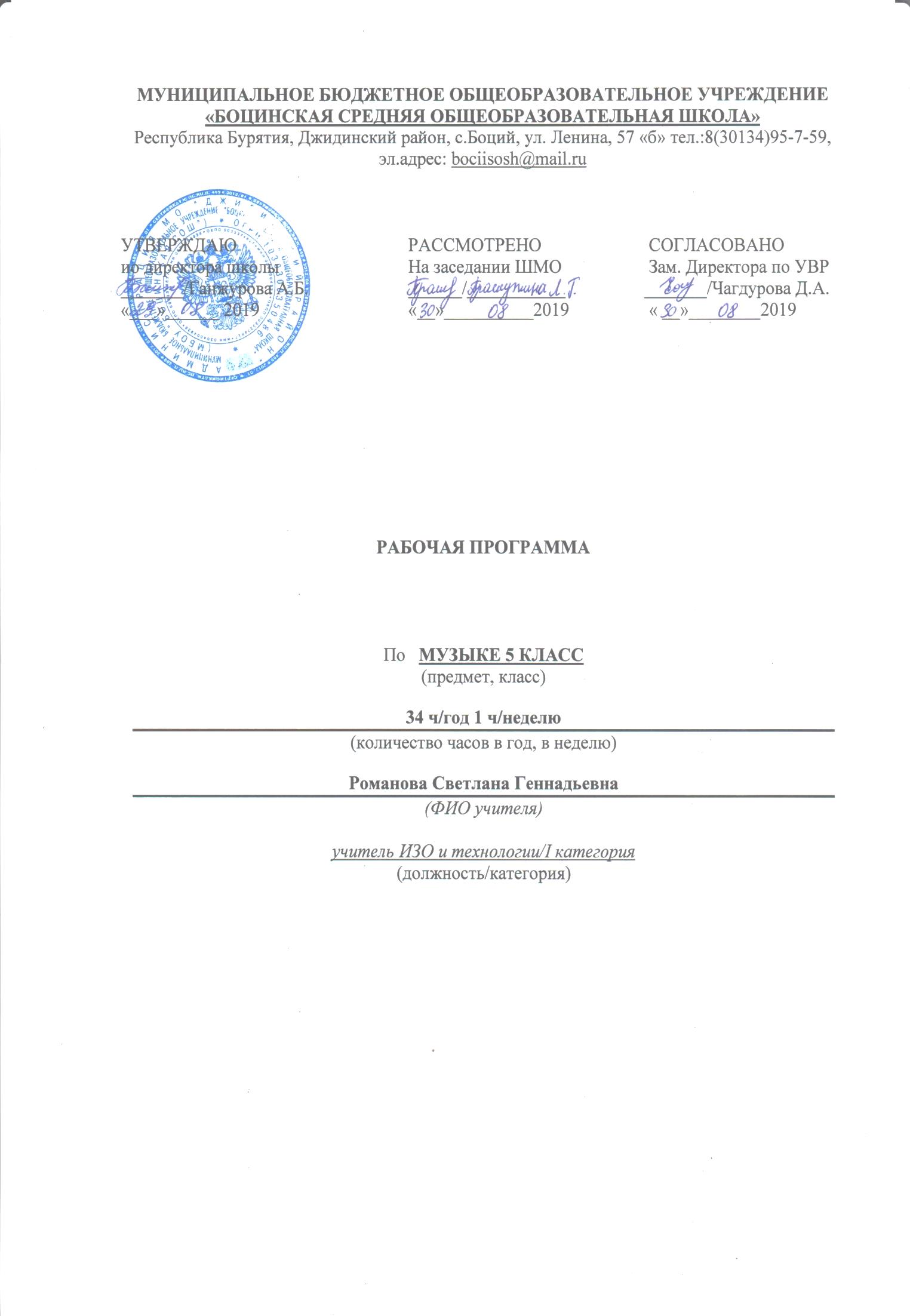 Пояснительная запискаРабочая программа по музыке для 5 класса составлена в соответствии с: - Федеральным законом Российской Федерации от 29 декабря 2012 г. N 273-ФЗ «Об образовании в Российской Федерации»; - Федеральным государственным образовательным стандартом основного общего образования, утвержденного приказом Министерства образования и науки РФ от 17 декабря 2010 № 1897;                                                                                  - авторской программой по музыке и содержанием программы «Музыка. 5 классы» авторов Науменко. Алеев, рекомендованной Минобрнауки РФ (М.: Просвещение, 2013) в соответствии с ФГОС 2 поколения. - Федеральным перечнем учебников, рекомендованный Министерством образования Российской Федерации к использованию в образовательном процессе в общеобразовательных учреждениях на 2019-20 20 учебный год.- Положением о рабочей программе муниципального бюджетного образовательного учреждения МБОУ «Боцинская СОШ».- Учебным планом МБОУ «Боцинская СОШ». - Уставом МБОУ «Боцинская СОШ».Цели и задачи музыкального образованияЦель музыкального образования и воспитания –  развитие музыкальной культуры школьников как неотъемлемой части духовной культуры – наиболее полно отражает заинтересованность современного общества в возрождении духовности, обеспечивает формирование целостного мировосприятия учащихся, их умения ориентироваться в жизненном информационном пространстве.Задачи: - развитие музыкальности; музыкального слуха, певческого голоса, музыкальной памяти, способности к сопереживанию; образного и ассоциативного мышления, творческого воображения;- освоение музыки и знаний о музыке, ее интонационно-образной природе, жанровом и стилевом многообразии, особенностях музыкального языка; музыкальном фольклоре, классическом наследии и современном творчестве отечественных и зарубежных композиторов; о воздействии музыки на человека; о ее взаимосвязи с другими видами искусства и жизнью;- овладение практическими умениями и навыками в различных видах музыкально-творческой деятельности: слушании музыки, пении, музыкально-пластическом движении, импровизации, драматизации исполняемых произведений;- воспитание эмоционально-ценностного отношения к музыке; устойчивого интереса к музыке, музыкальному искусству своего народа и других народов мира; музыкального вкуса учащихся; потребности к самостоятельному общению с высокохудожественной музыкой и музыкальному самообразованию.Планируемые результаты освоения учебного предметаЛичностные результаты: формирование основ российской гражданской идентичности, чувства гордости за свою Родину, российский народ и историю России, осознание своей этнической и национальной принадлежности в процессе освоения вершинных образцов отечественной музыкальной культуры, понимания ее значимости в мировом музыкальном процессе; становление гуманистических и демократических ценностных ориентаций, формирование уважительного отношения к иному мнению, истории и культуре разных народов на основе знакомства с их музыкальными традициями, выявления в них общих закономерностей исторического развития, процессов взаимовлияния, общности нравственных, ценностных, эстетических установок;  формирование целостного, социально ориентированного взгляда на мир в процессе познания произведений разных жанров, форм и стилей, разнообразных типов музыкальных образов и их взаимодействия; овладение начальными навыками адаптации в динамично изменяющемся и развивающемся мире путем ориентации в многообразии музыкальной действительности и участия в музыкальной жизни класса, школы, города и др.;развитие мотивов учебной деятельности и формирование личностного смысла учения посредством раскрытия связей и отношений между музыкой и жизнью, освоения способов отражения жизни в музыке и различных форм воздействия музыки на человека;формирование представлений о нравственных нормах, развитие доброжелательности и эмоциональной отзывчивости, сопереживания чувствам других людей на основе восприятия произведений мировой музыкальной классики, их коллективного обсуждения и интерпретации в разных видах музыкальной исполнительской деятельности;формирование эстетических потребностей, ценностей и чувств на основе развития музыкально-эстетического сознания, проявляющего себя в эмоционально-ценностном отношении к искусству, понимании его функций в жизни человека и общества;Метапредметные результаты:Познавательные:Учащиеся научатся:логическим действиям сравнения, анализа, синтеза, обобщения, классификации по родовидовым признакам, установления аналогий и причинно-следственных связей, построения рассуждений, отнесения к известным понятиям, выдвижения предположений и подтверждающих их доказательств; применять методы наблюдения, экспериментирования, моделирования, систематизации учебного материала, выявления известного и неизвестного при решении различных учебных задач; обсуждать проблемные вопросы, рефлексировать в ходе творческого сотрудничества, сравнивать результаты своей деятельности с результатами других учащихся; понимать причины успеха/неуспеха учебной деятельности;понимать различие отражения жизни в научных и художественных текстах; адекватно воспринимать художественные произведения, осознавать многозначность содержания их образов, существование различных интерпретаций одного произведения; выполнять творческие задачи, не имеющие однозначного решения;осуществлять поиск оснований целостности художественного явления (музыкального произведения), синтеза как составления целого из частей;использовать разные типы моделей при изучении художественного явления (графическая, пластическая, вербальная, знаково-символическая), моделировать различные отношения между объектами, преобразовывать модели в соответствии с содержанием учебного материала и поставленной учебной целью;пользоваться различными способами поиска (в справочных источниках и открытом учебном информационном пространстве сети Интернет), сбора, обработки, анализа, организации, передачи и интерпретации информации в соответствии с коммуникативными и познавательными задачами и технологиями учебного предмета. Учащиеся получат возможность:научиться реализовывать собственные творческие замыслы, готовить свое выступление и выступать с аудио-, видео- и графическим сопровождением;удовлетворять потребность в культурно-досуговой деятельности, духовно обогащающей личность, в расширении и углублении знаний о данной предметной области.Регулятивные:Учащиеся научатся:принимать и сохранять учебные цели и задачи, в соответствии с ними планировать, контролировать и оценивать собственные учебные действия;договариваться о распределении функций и ролей в совместной деятельности; осуществлять взаимный контроль, адекватно оценивать собственное поведение и поведение окружающих;выделять и удерживать предмет обсуждения и критерии его оценки, а также пользоваться на практике этими критериями.прогнозировать содержание произведения по его названию и жанру, предвосхищать композиторские решения по созданию музыкальных образов, их развитию и взаимодействию в музыкальном произведении;мобилизации сил и волевой саморегуляции в ходе приобретения опыта коллективного публичного выступления и при подготовке к нему.Учащиеся получат возможность научиться:ставить учебные цели, формулировать исходя из целей учебные задачи, осуществлять поиск наиболее эффективных способов достижения результата в процессе участия в индивидуальных, групповых проектных работах;действовать конструктивно, в том числе в ситуациях неуспеха за счет умения осуществлять поиск наиболее эффективных способов реализации целей с учетом имеющихся условий.Коммуникативные:Учащиеся научатся:понимать сходство и различие разговорной и музыкальной речи;слушать собеседника и вести диалог; участвовать в коллективном обсуждении, принимать различные точки зрения на одну и ту же проблему; излагать свое мнение и аргументировать свою точку зрения; понимать композиционные особенности устной (разговорной, музыкальной) речи и учитывать их при построении собственных высказываний в разных жизненных ситуациях;использовать речевые средства и средства информационных и коммуникационных технологий для решения коммуникативных и познавательных задач; опосредованно вступать в диалог с автором художественного произведения посредством выявления авторских смыслов и оценок, прогнозирования хода развития событий, сличения полученного результата с оригиналом с целью внесения дополнений и корректив в ход решения учебно-художественной задачи;приобрести опыт общения с публикой в условиях концертного предъявления результата творческой музыкально-исполнительской деятельности.Учащиеся получат возможность:совершенствовать свои коммуникативные умения и навыки, опираясь на знание композиционных функций музыкальной речи;создавать музыкальные произведения на поэтические тексты и публично исполнять их сольно или при поддержке одноклассников.Предметные результаты:У учащихся будут сформированы:представления о роли музыки в жизни человека, в его духовно-нравственном развитии; о ценности музыкальных традиций народа;основы музыкальной культуры, художественный вкус, интерес к музыкальному искусству и музыкальной деятельности;представление о национальном своеобразии музыки в неразрывном единстве народного и профессионального музыкального творчества. Учащиеся научатся:активно творчески воспринимать музыку различных жанров, форм, стилей; слышать музыкальную речь как выражение чувств и мыслей человека, различать в ней выразительные и изобразительные интонации, узнавать характерные черты музыкальной речи разных композиторов;ориентироваться в разных жанрах музыкально-поэтического фольклора народов России (в том числе родного края); наблюдать за процессом музыкального развития на основе сходства и различия интонаций, тем, образов, их изменения; понимать причинно-следственные связи развития музыкальных образов и их взаимодействия;моделировать музыкальные характеристики героев, прогнозировать ход развития событий «музыкальной истории»;использовать графическую запись для ориентации в музыкальном произведении в разных видах музыкальной деятельности;воплощать художественно-образное содержание, интонационно-мелодические особенности народной и профессиональной музыки (в пении, слове, движении, игре на простейших музыкальных инструментах) выражать свое отношение к музыке в различных видах музыкально-творческой деятельности; планировать и участвовать в коллективной деятельности по созданию инсценировок музыкально-сценических произведений, интерпретаций инструментальных произведений в пластическом интонировании; Учащиеся получат возможность научиться:ориентироваться в нотном письме при исполнении простых мелодий;творческой самореализации в процессе осуществления собственных музыкально-исполнительских замыслов в различных видах музыкальной деятельности;организовывать культурный досуг, самостоятельную музыкально-творческую деятельность, музицировать и использовать ИКТ в музыкальном творчестве;оказывать помощь в организации и проведении школьных культурно-массовых мероприятий, представлять широкой публике результаты собственной музыкально-творческой деятельности, собирать музыкальные коллекции (фонотека, видеотека).Музыка как вид искусства.Выпускник научится:наблюдать за многообразными явлениями жизни и искусства, выражать своё отношение к искусству, оценивая художественно-образное содержание произведения в единстве с его формой;понимать специфику музыки и выявлять родство художественных образов разных искусств, различать особенности видов искусства;Выпускник получит возможность научиться:принимать активное участие в художественных событиях класса, музыкально-эстетической жизни школы, района, города и др. (музыкальные вечера, музыкальные гостиные, концерты для младших школьников и др.);самостоятельно решать творческие задачи, высказывать свои впечатления о концертах, спектаклях, кинофильмах, художественных выставках и др., оценивая их с художественно-эстетической точки зрения.Музыкальный образ и музыкальная драматургияВыпускник научится:раскрывать образное содержание музыкальных произведений разных форм, жанров и стилей; определять средства музыкальной выразительности, приёмы взаимодействия и развития музыкальных образов, особенности (типы) музыкальной драматургии, высказывать суждение об основной идее и форме её воплощения;понимать специфику и особенности музыкального языка, закономерности музыкального искусства, творчески интерпретировать содержание музыкального произведения в пении, музыкально-ритмическом движении, пластическом интонировании, поэтическом слове, изобразительной деятельности;Выпускник получит возможность научиться:заниматься музыкально-эстетическим самообразованием при организации культурного досуга, составлении домашней фонотеки, видеотеки, библиотеки и пр.; посещении концертов, театров и др.;воплощать различные творческие замыслы в многообразной художественной деятельности, проявлять инициативу в организации и проведении концертов, театральных спектаклей, выставок и конкурсов, фестивалей и др.Музыка в современном мире: традиции и инновацииВыпускник научится:ориентироваться в исторически сложившихся музыкальных традициях и поликультурной картине современного музыкального мира, разбираться в текущих событиях художественной жизни в отечественной культуре и за рубежом, владеть специальной терминологией, называть имена выдающихся отечественных и зарубежных композиторов и крупнейшие музыкальные центры мирового значения (театры оперы и балета, концертные залы, музеи);определять стилевое своеобразие классической, народной, религиозной, современной музыки, понимать стилевые особенности музыкального искусства разных эпох (русская и зарубежная музыка от эпохи Средневековья до рубежа XIX—XX вв., отечественное и зарубежное музыкальное искусство XX в.);Выпускник получит возможность научиться:высказывать личностно-оценочные суждения о роли и месте музыки в жизни, о нравственных ценностях и эстетических идеалах, воплощённых в шедеврах музыкального искусства прошлого и современности, обосновывать свои предпочтения в ситуации выбора;структурировать и систематизировать на основе эстетического восприятия музыки и окружающей действительности изученный материал и разнообразную информацию, полученную из других источников.Содержание тем учебного материалаТема года: «МУЗЫКА И ДРУГИЕ ВИДЫ ИСКУССТВА» (34ч)Урок 1. Музыка рассказывает обо всём (1ч)Введение в тему года «Музыка и другие виды искусства» и особенности её постижения. Как можно изучать музыку (разные пути приобщения к музыкальному искусству). Что есть главное и что второстепенное в музыке (на примере песни «Гвоздь и подкова»). Музыка в единстве с тем, что её рождает и окружает: с жизнью, природой, обычаями, верованиями, стихами, сказками, дворцами, храмами, картинами и многим-многим другим. Методы наблюдения, сравнения сопоставления как важнейшие инструменты анализа и оценки произведений искусства.Древний союз (3ч)Урок 2. Истоки (1ч)Откуда берётся музыка? Передача звуков природы в музыкальных звучаниях. В чём состоит единство истоков видов искусства. Какие миры открывает искусство. Соотнесение понятий реальность жизни и реальность духа. Роль музыки в семье искусств, её влияние на другие виды искусства. Искусства различны – тема едина. Какие качества необходимы человеку, чтобы понять смысл искусства. Тема как фактор объединения произведений разных видов искусства. Сравнение художественных произведений, с точки зрения сходства их образов и настроений.Урок 3. Искусство открывает мир (1ч)Какие миры открывает искусство. Соотнесение понятий реальность жизни и реальность духа.  Роль музыки в семье искусств, её влияние на другие виды искусства.Урок 4. Искусства различны, тема едина (1ч)Какие качества необходимы человеку, чтобы понять смысл искусства. Тема как фактор объединения произведений разных видов искусства. Сравнение художественных произведений, с точки зрения сходства их образов и настроений.МУЗЫКА И ЛИТЕРАТУРА (18ч)        Слово и музыка (3ч)Урок 5. Два великих начала искусства (1ч)Интонация в музыке как звуковое воплощение художественных идей и средоточие смысла. Взаимодействие и взаимосвязь музыки с другими видами искусства (литература, изобразительное искусство). Композитор – поэт – художник; родство зрительных, музыкальных и литературных образов; общность и различия выразительных средств разных видов искусства.                Слово и музыка – два великих начала искусства. Особенности взаимодействия стихотворных текстов и музыки в вокальных произведениях. Черты сходства между литературой и музыкальной речью. Влияние музыкально-поэтических интонаций на инструментальную музыку. Воспроизведение человеческой речи в вокальном произведении, написанном на нестихотворный текст. Музыкальные жанры, возникшие под влиянием литературы: песня, романс, кантата, оратория, опера, балет, оперетта. Жанры программной музыки.Урок 6. «Стань музыкою, слово!» (1ч)Черты сходства между литературной и музыкальной речью (на примере Симфонии № 40 В. А. Моцарта). Влияние музыкально-поэтических интонаций на инструментальную музыку (на примере финала Концерта № 1 для фортепиано с оркестром П. Чайковского).Урок 7. Музыка «дружит» не только с поэзией (1ч)Воспроизведение человеческой речи в вокальном произведении, написанном на нестихотворный текст (на примере пьесы «Кот Матрос» из вокального цикла «Детская» М. Мусоргского).Песня (4ч)Урок 8-9. Песня – верный спутник человека (2ч)Интонация в музыке как звуковое воплощение художественных идей и средоточие смысла. Музыка вокальная, симфоническая и театральная; вокально-инструментальная и камерно-инструментальная. Творчество выдающихся отечественных и зарубежных композиторов. Взаимодействие и взаимосвязь музыки с другими видами искусства (литература, изобразительное искусство). Композитор – поэт – художник; родство зрительных, музыкальных и литературных образов; общность и различия выразительных средств разных видов искусства.                Песня – верный спутник человека. Роль песни в жизни человека. Песни детства, их особое значение для каждого человека. Мир русской песни. О чём поётся в русских народных песнях. Русские народные песни, основанные на авторских стихотворениях. Песни народов мира. Для чего мы изучаем народную музыкальную культуру других стран. Почему народная поэзия, народные песни привлекали композиторов как источник вдохновения.Урок 10. Мир русской песни (1ч)Русские народные песни, основанные на авторских стихотворениях (на примере песни «Вечерний звон» на стихи И. Козлова).
Урок 11. Песни народов мира (1ч)Музыкальная культура других стран.Романс (2ч)Урок 12. Романса трепетные звуки (1ч)        Романса трепетные звуки. Влияние русской поэзии на развитие романса. Мир образов, запечатлённый в звуках романса. Черты общности и отличия между романсом и песней. Внимание и любовь к окружающему миру как одна из излюбленных тем в русском романсе. Мир человеческих чувств. Выражение темы единства природы и души человека в русском романсе. Роль фортепианного сопровождения в романсе.Урок 13. Мир человеческих чувств (1ч)Выражение темы единства природы и души человека в русском романсе.Хоровая музыка (3ч)Урок 14. Народная хоровая музыка. Хоровая музыка в храме (1ч)        Народная хоровая музыка. Главные особенности народной хоровой песни. Мир музыкальных образов хоровой музыки. Хоровая музыка в храме. «Господняя» молитва «Отче наш». Влияние церковной музыки на творчество русских композиторов.   Что может изображать хоровая музыка. Художественные возможности хоровой музыки (изобразительность, создание эффекта пространства). Роль оркестра в хоровых партитурах.Урок 15. Что может изображать хоровая музыка (1ч)Художественные возможности хоровой музыки (изобразительность, создание эффекта пространства).Опера (2ч)Урок 17. Самый значительный жанр вокальной музыки (1ч)Самый значительный жанр вокальной музыки. Опера – синтетический вид искусства. Великие русские композиторы, художники, артисты – создатели оперных произведений. Что такое оперное либретто. В чём состоит отличие оперного либретто от литературного первоисточника. Из чего состоит. Роль арии и инструментальных эпизодов в оперных произведениях.Урок 18. Из чего состоит опера (1ч)Роль арии и инструментальных эпизодов в оперных произведениях.Балет (2ч)Урок 19. Единство музыки и танца (1ч)Музыка вокальная, симфоническая и театральная; вокально-инструментальная и камерно-инструментальная. Творчество выдающихся отечественных композиторов. Взаимодействие и взаимосвязь музыки с другими видами искусства (литература, изобразительное искусство). Композитор – поэт – художник; родство зрительных, музыкальных и литературных образов; общность и различия выразительных средств разных видов искусства.        Единство музыки и танца. Что отличает жанр балета; кто участвует в его создании. Балет – результат совместного труда композитора, балетмейстера, художников, создающих костюмы и декорации, музыкантов, артистов балета. Взаимодействие оперы и балета.Урок 20. «Русские сезоны» в Париже (1ч)«Русские сезоны» в Париже – звёздный час русского балета. Великие создатели «Русских сезонов». Многоплановость в балете «Петрушка» И. Стравинского. Изобразительность балетной музыки.Музыка звучит в литературе (2ч)Урок 21. Музыкальность слова (1ч)Взаимодействие и взаимосвязь музыки с другими видами искусства (литература, изобразительное искусство). Композитор – поэт – художник; родство зрительных, музыкальных и литературных образов; общность и различия выразительных средств разных видов искусства.        Музыкальность слова. Музыка как одна из важнейших тем литературы. В чём проявляется музыкальность стихотворения А. Пушкина «Зимний вечер». Музыка природы в «Сорочинской ярмарке» Н. Гоголя. Музыкальные сюжеты в литературе. Могучее, преобразующее воздействие музыки.  Музыка – главный действующий герой рассказа И. Тургенева «Певцы». Бессмертный памятник литературы – «Миф об Орфее».Урок 22. Музыкальные сюжеты в литературе (1ч)Музыкальные сюжеты в литературе.Образы живописи в музыке (2ч)Урок 23. Живописность искусства (1ч)Взаимодействие и взаимосвязь музыки с другими видами искусства (литература, изобразительное искусство). Композитор – поэт – художник; родство зрительных, музыкальных и литературных образов; общность и различия выразительных средств разных видов искусства.        Живописность искусства. Как изобразительное искусство способно рождать музыкальные звучания (образные, жанровые параллели). Поэтический пейзаж и пейзаж музыкальный. Претворение идеи пространства в музыке: динамика. Музыкальные жанры, связанные с изобразительным искусством: симфонические картины, этюды-картины, музыкальные портреты. Музыка – сестра живописи. «Рельеф» и «фон» как важнейшие пространственные характеристики произведений живописи и музыки. Контраст в живописи и музыке. Знакомство с понятиями, перешедшими из области изобразительного искусства в область музыки: контраст, краска, колорит, оттенок, холодные и тёплые тембры, светлые и сумрачные тона.Урок 24. «Музыка – сестра живописи» (1ч)«Рельеф» и «фон» как важнейшие пространственные характеристики произведений живописи и музыки. Контраст в живописи и музыке.Музыкальный портрет (1ч)Урок 25. Может ли музыка выразить характер человека (1ч)Взаимодействие и взаимосвязь музыки с другими видами искусства (литература, изобразительное искусство). Композитор – поэт – художник; родство зрительных, музыкальных и литературных образов; общность и различия выразительных средств разных видов искусства.        Может ли музыка выразить характер человека? Передача характера человека в изображении и в музыке. Музыкальное изображение внешнего и внутреннего облика персонажа.Пейзаж в музыке (2ч)Урок 26. Образы природы в творчестве музыкантов (1ч)Образы природы в творчестве музыкантов. Искусство и природа неотделимы друг от друга. Одухотворённость природы в произведениях искусства. Черты общности и отличия в воплощении пейзажа в изобразительном искусстве и музыке. Передача настроения весенней радости в пьесе П. Чайковского «Апрель. Подснежник» из фортепианного цикла «Времена года». Изображение «действия весеннего произрастания» в «Весне священной» И. Стравинского.Урок 27. «Музыкальные краски» в произведениях композиторов-импрессионистов (1ч)Импрессионизм в искусстве. «Музыкальные краски» в произведениях композиторов-импрессионистов.  Красочность, зримость, живописность. Отражение в звуках разнообразных впечатлений, которые дарит нам окружающий мир. «Музыкальная живопись» сказок и былин (3ч)Урок 28. Волшебная красочность музыкальных сказок (1ч)Взаимодействие и взаимосвязь музыки с другими видами искусства (литература, изобразительное искусство). Композитор – поэт – художник; родство зрительных, музыкальных и литературных образов; общность и различия выразительных средств разных видов искусства.        Волшебная красочность музыкальных сказок. Сказочные темы и сюжеты в музыке. Роль изобразительности в музыкальных сказках. Сказочные герои в музыке. Звукоизобразительные эффекты в создании сказочных образов. Тема богатырей в музыке. Причины традиционности богатырской темы в русском искусстве. Отражение силы и мощи русского народа в музыкальных произведениях.Урок 29. Сказочные герои в музыке (1ч)Роль изобразительности в музыкальных сказках. Сказочные темы и сюжеты в музыке.Урок 30. Тема богатырей в музыке (1ч)Причины традиционности богатырской темы в русском искусстве. Отражение силы и мощи русского народа в музыкальных произведениях.Музыка в произведениях изобразительного искусства (2ч)Урок 31, 32. «Хорошая живопись – это музыка, это мелодия» (2ч) Что такое музыкальность в живописи. Темы и сюжеты живописи, связанные с воплощением музыкальных идей. Их содержание и смысл. «Хорошая живопись – это музыка, это мелодия». Проявление музыкальности в портретных изображениях. Внутреннее состояние духа, сила творческой энергии, неповторимый внутренний мир великих музыкантов. Воплощение высокого и творческого начал личности. Музыкальная выразительность картин, не связанных с музыкальными темами.Урок 33. Урок-обобщение по теме: «Музыка и изобразительное искусство» (1ч)Воздействие музыки на человека, её роль в человеческом обществе. Музыкальное искусство как воплощение жизненной красоты и жизненной правды. Преобразующая сила музыки как вида искусства.Урок 34. Урок –концерт по теме «Музыка и изобразительное искусство» (1ч)Музыка, литература и живопись обогащают и преобразуют друг друга. Облагораживающее воздействие искусства на душу человека. Нравственные цели искусства.Тематическое планирование по музыке 5 класс (34часа)                             Итого 34 часаПояснительная записка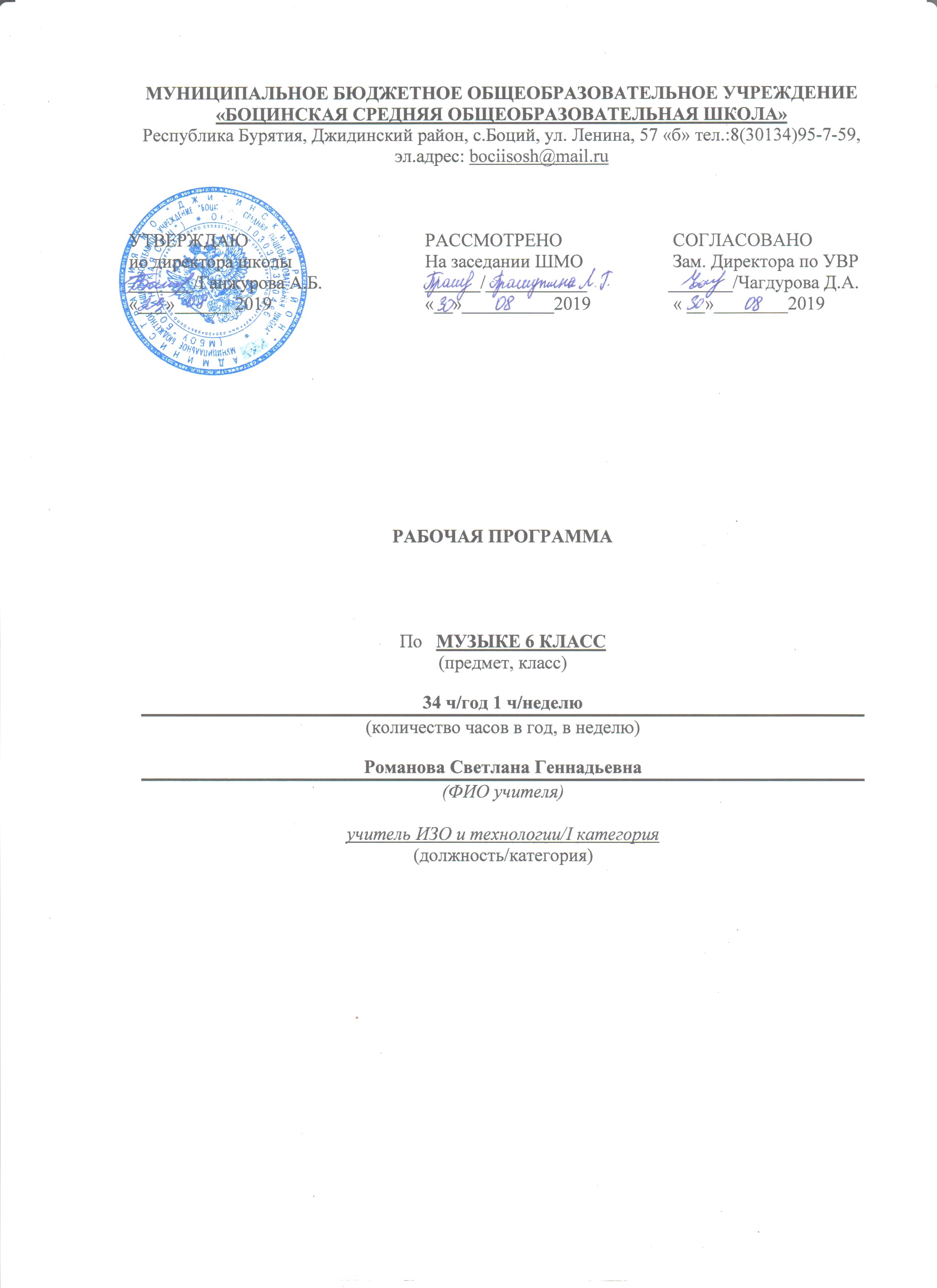 Рабочая программа по музыке для 6 класса составлена в соответствии с: - Федеральным законом Российской Федерации от 29 декабря 2012 г. N 273-ФЗ «Об образовании в Российской Федерации»; - Федеральным государственным образовательным стандартом основного общего образования, утвержденного приказом Министерства образования и науки РФ от 17 декабря 2010 № 1897;                                                                                  - авторской программой по музыке и содержанием программы «Музыка. 6 класс» авторов Науменко. Алеев, рекомендованной Минобрнауки РФ (М.: Просвещение, 2013) в соответствии с ФГОС 2 поколения. - Федеральным перечнем учебников, рекомендованный Министерством образования Российской Федерации к использованию в образовательном процессе в общеобразовательных учреждениях на 2019-20 20 учебный год.- Положением о рабочей программе муниципального бюджетного образовательного учреждения МБОУ «Боцинская СОШ».- Учебным планом МБОУ «Боцинская СОШ». - Уставом МБОУ «Боцинская СОШ».Цели и задачи музыкального образованияЦель музыкального образования и воспитания –  развитие музыкальной культуры школьников как неотъемлемой части духовной культуры – наиболее полно отражает заинтересованность современного общества в возрождении духовности, обеспечивает формирование целостного мировосприятия учащихся, их умения ориентироваться в жизненном информационном пространстве.Задачи: - развитие музыкальности; музыкального слуха, певческого голоса, музыкальной памяти, способности к сопереживанию; образного и ассоциативного мышления, творческого воображения;- освоение музыки и знаний о музыке, ее интонационно-образной природе, жанровом и стилевом многообразии, особенностях музыкального языка; музыкальном фольклоре, классическом наследии и современном творчестве отечественных и зарубежных композиторов; о воздействии музыки на человека; о ее взаимосвязи с другими видами искусства и жизнью;- овладение практическими умениями и навыками в различных видах музыкально-творческой деятельности: слушании музыки, пении, музыкально-пластическом движении, импровизации, драматизации исполняемых произведений;- воспитание эмоционально-ценностного отношения к музыке; устойчивого интереса к музыке, музыкальному искусству своего народа и других народов мира; музыкального вкуса учащихся; потребности к самостоятельному общению с высокохудожественной музыкой и музыкальному самообразованию.Планируемые результаты освоения учебного предметаЛичностные результаты: формирование основ российской гражданской идентичности, чувства гордости за свою Родину, российский народ и историю России, осознание своей этнической и национальной принадлежности в процессе освоения вершинных образцов отечественной музыкальной культуры, понимания ее значимости в мировом музыкальном процессе; становление гуманистических и демократических ценностных ориентаций, формирование уважительного отношения к иному мнению, истории и культуре разных народов на основе знакомства с их музыкальными традициями, выявления в них общих закономерностей исторического развития, процессов взаимовлияния, общности нравственных, ценностных, эстетических установок;  формирование целостного, социально ориентированного взгляда на мир в процессе познания произведений разных жанров, форм и стилей, разнообразных типов музыкальных образов и их взаимодействия;развитие мотивов учебной деятельности и формирование личностного смысла учения посредством раскрытия связей и отношений между музыкой и жизнью, освоения способов отражения жизни в музыке и различных форм воздействия музыки на человека;формирование представлений о нравственных нормах, развитие доброжелательности и эмоциональной отзывчивости, сопереживания чувствам других людей на основе восприятия произведений мировой музыкальной классики, их коллективного обсуждения и интерпретации в разных видах музыкальной исполнительской деятельности;формирование эстетических потребностей, ценностей и чувств на основе развития музыкально-эстетического сознания, проявляющего себя в эмоционально-ценностном отношении к искусству, понимании его функций в жизни человека и общества;Метапредметные результаты:Познавательные:Учащиеся научатся:логическим действиям сравнения, анализа, синтеза, обобщения, классификации по родовидовым признакам, установления аналогий и причинно-следственных связей, построения рассуждений, отнесения к известным понятиям, выдвижения предположений и подтверждающих их доказательств; применять методы наблюдения, экспериментирования, моделирования, систематизации учебного материала, выявления известного и неизвестного при решении различных учебных задач; понимать различие отражения жизни в научных и художественных текстах; адекватно воспринимать художественные произведения, осознавать многозначность содержания их образов, существование различных интерпретаций одного произведения; выполнять творческие задачи, не имеющие однозначного решения;осуществлять поиск оснований целостности художественного явления (музыкального произведения), синтеза как составления целого из частей;использовать разные типы моделей при изучении художественного явления (графическая, пластическая, вербальная, знаково-символическая), моделировать различные отношения между объектами, преобразовывать модели в соответствии с содержанием учебного материала и поставленной учебной целью;пользоваться различными способами поиска (в справочных источниках и открытом учебном информационном пространстве сети Интернет), сбора, обработки, анализа, организации, передачи и интерпретации информации в соответствии с коммуникативными и познавательными задачами и технологиями учебного предмета. Учащиеся получат возможность:научиться реализовывать собственные творческие замыслы, готовить свое выступление и выступать с аудио-, видео- и графическим сопровождением;удовлетворять потребность в культурно-досуговой деятельности, духовно обогащающей личность, в расширении и углублении знаний о данной предметной области.Регулятивные:Учащиеся научатся:принимать и сохранять учебные цели и задачи, в соответствии с ними планировать, контролировать и оценивать собственные учебные действия;договариваться о распределении функций и ролей в совместной деятельности; осуществлять взаимный контроль, адекватно оценивать собственное поведение и поведение окружающих;выделять и удерживать предмет обсуждения и критерии его оценки, а также пользоваться на практике этими критериями.прогнозировать содержание произведения по его названию и жанру, предвосхищать композиторские решения по созданию музыкальных образов, их развитию и взаимодействию в музыкальном произведении;мобилизации сил и волевой саморегуляции в ходе приобретения опыта коллективного публичного выступления и при подготовке к нему.Учащиеся получат возможность научиться:ставить учебные цели, формулировать исходя из целей учебные задачи, осуществлять поиск наиболее эффективных способов достижения результата в процессе участия в индивидуальных, групповых проектных работах;действовать конструктивно, в том числе в ситуациях неуспеха за счет умения осуществлять поиск наиболее эффективных способов реализации целей с учетом имеющихся условий.Коммуникативные:Учащиеся научатся:понимать сходство и различие разговорной и музыкальной речи;слушать собеседника и вести диалог; участвовать в коллективном обсуждении, принимать различные точки зрения на одну и ту же проблему; излагать свое мнение и аргументировать свою точку зрения; понимать композиционные особенности устной (разговорной, музыкальной) речи и учитывать их при построении собственных высказываний в разных жизненных ситуациях;использовать речевые средства и средства информационных и коммуникационных технологий для решения коммуникативных и познавательных задач; опосредованно вступать в диалог с автором художественного произведения посредством выявления авторских смыслов и оценок, прогнозирования хода развития событий, сличения полученного результата с оригиналом с целью внесения дополнений и корректив в ход решения учебно-художественной задачи;приобрести опыт общения с публикой в условиях концертного предъявления результата творческой музыкально-исполнительской деятельности.Учащиеся получат возможность:совершенствовать свои коммуникативные умения и навыки, опираясь на знание композиционных функций музыкальной речи;создавать музыкальные произведения на поэтические тексты и публично исполнять их сольно или при поддержке одноклассников.Предметные результаты:У учащихся будут сформированы:представления о роли музыки в жизни человека, в его духовно-нравственном развитии; о ценности музыкальных традиций народа;основы музыкальной культуры, художественный вкус, интерес к музыкальному искусству и музыкальной деятельности;представление о национальном своеобразии музыки в неразрывном единстве народного и профессионального музыкального творчества. Учащиеся научатся:активно творчески воспринимать музыку различных жанров, форм, стилей; слышать музыкальную речь как выражение чувств и мыслей человека, различать в ней выразительные и изобразительные интонации, узнавать характерные черты музыкальной речи разных композиторов;ориентироваться в разных жанрах музыкально-поэтического фольклора народов России (в том числе родного края); наблюдать за процессом музыкального развития на основе сходства и различия интонаций, тем, образов, их изменения; понимать причинно-следственные связи развития музыкальных образов и их взаимодействия;моделировать музыкальные характеристики героев, прогнозировать ход развития событий «музыкальной истории»;использовать графическую запись для ориентации в музыкальном произведении в разных видах музыкальной деятельности;воплощать художественно-образное содержание, интонационно-мелодические особенности народной и профессиональной музыки (в пении, слове, движении, игре на простейших музыкальных инструментах) выражать свое отношение к музыке в различных видах музыкально-творческой деятельности; планировать и участвовать в коллективной деятельности по созданию инсценировок музыкально-сценических произведений, интерпретаций инструментальных произведений в пластическом интонировании; Учащиеся получат возможность научиться:ориентироваться в нотном письме при исполнении простых мелодий;творческой самореализации в процессе осуществления собственных музыкально-исполнительских замыслов в различных видах музыкальной деятельности;организовывать культурный досуг, самостоятельную музыкально-творческую деятельность, музицировать и использовать ИКТ в музыкальном творчестве;оказывать помощь в организации и проведении школьных культурно-массовых мероприятий, представлять широкой публике результаты собственной музыкально-творческой деятельности, собирать музыкальные коллекции (фонотека, видеотека).Музыка как вид искусства.Выпускник научится:наблюдать за многообразными явлениями жизни и искусства, выражать своё отношение к искусству, оценивая художественно-образное содержание произведения в единстве с его формой;понимать специфику музыки и выявлять родство художественных образов разных искусств, различать особенности видов искусства;Выпускник получит возможность научиться:принимать активное участие в художественных событиях класса, музыкально-эстетической жизни школы, района, города и др. (музыкальные вечера, музыкальные гостиные, концерты для младших школьников и др.);самостоятельно решать творческие задачи, высказывать свои впечатления о концертах, спектаклях, кинофильмах, художественных выставках и др., оценивая их с художественно-эстетической точки зрения.Музыкальный образ и музыкальная драматургияВыпускник научится:раскрывать образное содержание музыкальных произведений разных форм, жанров и стилей; определять средства музыкальной выразительности, приёмы взаимодействия и развития музыкальных образов, особенности (типы) музыкальной драматургии, высказывать суждение об основной идее и форме её воплощения;понимать специфику и особенности музыкального языка, закономерности музыкального искусства, творчески интерпретировать содержание музыкального произведения в пении, музыкально-ритмическом движении, пластическом интонировании, поэтическом слове, изобразительной деятельности;Выпускник получит возможность научиться:заниматься музыкально-эстетическим самообразованием при организации культурного досуга, составлении домашней фонотеки, видеотеки, библиотеки и пр.; посещении концертов, театров и др.;воплощать различные творческие замыслы в многообразной художественной деятельности, проявлять инициативу в организации и проведении концертов, театральных спектаклей, выставок и конкурсов, фестивалей и др.Музыка в современном мире: традиции и инновацииВыпускник научится:ориентироваться в исторически сложившихся музыкальных традициях и поликультурной картине современного музыкального мира, разбираться в текущих событиях художественной жизни в отечественной культуре и за рубежом, владеть специальной терминологией, называть имена выдающихся отечественных и зарубежных композиторов и крупнейшие музыкальные центры мирового значения (театры оперы и балета, концертные залы, музеи);определять стилевое своеобразие классической, народной, религиозной, современной музыкиВыпускник получит возможность научиться:высказывать личностно-оценочные суждения о роли и месте музыки в жизни, о нравственных ценностях и эстетических идеалах, воплощённых в шедеврах музыкального искусства прошлого и современности, обосновывать свои предпочтения в ситуации выбора;структурировать и систематизировать на основе эстетического восприятия музыки и окружающей действительности изученный материал и разнообразную информацию, полученную из других источников.Содержание рабочей программы предмета «Музыка»6 классТема года: «В чём сила музыки»            Урок №1. Музыка душиПостановка проблемы, связанной с изучением главной темы года. Важнейшие аспекты эмоционального воздействия музыки на человека.Художественный материал:ПоэзияЕ. Винокуров. «Есть внутренняя музыка души...»ЖивописьИ. Левитан. «Вечер», «Золотой плёс»;Г. Сорока. «Вид на плотину».МузыкаЕ. Дога. Вальс из кинофильма «Мой ласковый и нежный зверь» (слушание). «Гимн России»Песенный репертуар:Разучивание: Ю.Чичков «Наша школьная страна»            Урок №2. Наш вечный спутникМир музыки, сопровождающий человека на протяжении всей его жизни. Мир вещей и мир музыки Музыкальный материал:И. Брамс. Симфония № 3. III часть. Фрагмент (слушание)Творческое задание: размышления о музыке.            Урок №3. Искусство и фантазияРеальность и фантазия в жизни человека. Претворение творческого воображения в произведениях искусства (на примере «Вальса-фантазии» М. Глинки).Музыкальный материал:М. Глинка. «Вальс-фантазия», фрагмент (слушание);А. Рыбников, стихи И. Кохановского «Ты мне веришь?» из кинофильма «Большое космическое путешествие» (пение).            Урок №4. Искусство – память человечестваВозвращение к темам, сюжетам и образам в произведениях искусства разных времён. Легенда о Лете и Мнемозине. Ощущение времени в произведениях искусства (на примере пьесы «Старый замок» из фортепианного цикла «Картинки с выставки» М. Мусоргского). Важнейшие эпохи в истории культуры.Живопись и архитектураРафаэль. «Парнас», «Аполлон и музы», фрагмент «Группа муз»;Храм Афины Афеи на Эгине;Э. Гау. Павильонный зал. Государственный Эрмитаж;Ш. Э. Ле Корбюзье. Капелла Нотр-Дам-дю-О. Роншан.МузыкаМ. Мусоргский. «Старый замок» из фортепианного цикла «Картинки с выставки» (слушание).Песенный репертуар:С. Соснин, стихи Я. Серпина. «Победа!» (пение).            Урок №5. В чём сила музыкиХарактер всеобщего воздействия музыки (на примере второй части Симфонии № 7 Л. Бетховена и Антракта к III действию из оперы «Лоэнгрин» Р. Вагнера).Музыкальный материал:Л. Бетховен. Симфония № 7. III часть. Фрагмент (слушание); Р. Вагнер. Антракт к III действию. Из оперы «Лоэнгрин» (слушание);Песенный репертуар:А. Калныньш, стихи В. Пурвса. «Музыка» (пение).            Урок №6. Волшебная сила музыкиРоль музыки и музыкантов в эпоху античности. Многоплановость художественных смыслов в музыке оркестрового ноктюрна «Сирены» К. Дебюсси.Музыкальный материал:К. Дебюсси. Сирены. Из симфонического цикла «Ноктюрны». Фрагмент (слушание);Песенный репертуар:Иванов «Ты да я»Урок №7. Музыка объединяет людейСозидательная сила музыки (на примере мифа о строительстве города Фивы). Преобразующее воздействие музыки (на примере оды Пиндара). Идея человечества и человечности в Симфонии № 9 Л. Бетховена.Музыкальный материал:Л. Бетховен. Симфония № 9. IV часть. Фрагмент (слушание);Песенный репертуар:И. и Н. Нужины, стихи Виктора Гвоздева. «Доброго дня».Урок № 8. Беседа «В чем сила музыки Моцарта?»                                                Урок №9. Урок-обобщение по теме «Тысяча миров музыки» Повторение произведений, звучавших в I четверти (слушание).Исполнение песен по выбору обучающихся. Тест и викторина по теме «Тысяча миров музыки».   Урок №10. Единство музыкального произведенияВ чём проявляются традиции и новаторство в музыкальном произведении. Средства музыкальной выразительности, их роль в создании музыкального произведения (на примере Антракта к III действию из оперы «Лоэнгрин» Р. Вагнера).Музыкальный материал:Р. Вагнер. Антракт к III действию. Из оперы «Лоэнгрин» (слушание);Песенный репертуар:А Пахмутова «Добрая сказка» (пение)            Урок №11. «Вначале был ритм»Многообразные проявления ритма в окружающем мире. Ритм – изначальная форма связи человека с жизнью. Порядок, симметрия – коренные свойства ритма. Жанровая специфика музыкальных ритмов: ритм вальса (на примере вальса И. Штрауса «Сказки Венского леса»).Музыкальный материал:И. Штраус. Сказки Венского леса (слушание);Песенный репертуар:М. Дунаевский, стихи Н. Олева. Непогода. Из телефильма «Мэри Поппинс, до свидания» (пение);Я.Дубравин, стихи Суслова «всюду музыка живёт» (пение)           Урок №12. О чём рассказывает музыкальный ритмРазнообразие претворения трехдольности в танцевальных жанрах. Своеобразие ритма мазурки (на примере мазурки си-бемоль мажор, соч. 7 № 1 Ф. Шопена). Церемонная поступь, выраженная в музыке полонеза (на примере полонеза ля мажор, соч. 40 № 1 Ф. Шопена). Разнообразие претворения трёхдольности в танцевальных жанрах. Претворение испанских народных ритмов в Болеро М. Равеля.Музыкальный материал:Ф. Шопен. Мазурка си-бемоль мажор, соч. 7 № 1, фрагмент (слушание); Ф. Шопен. Полонез ля мажор, соч. 40 № 1, фрагмент (слушание); М. Равель. Болеро (слушание);Г. Струве, стихи А. Барто. «Бьют тамтамы» из кантаты для хора и солиста «Голубь мира» (слушание, музыкально-ритмические движения).Творческое задание:Мелодическая импровизация на стихотворение А. Фета «Какая ночь!»Песенный репертуар:Шаинский «Снежинки»            Урок №13.Диалог метра и ритмаОтличие между метром и ритмом. Особенности взаимодействия между метром и ритмом в «Танце с саблями» из балета «Гаянэ» А. Хачатуряна. Роль ритмической интонации в Симфонии № 5 Л. Бетховена.Музыкальный материал:А. Хачатурян. Танец с саблями. Из балета «Гаянэ» (слушание); Л. Бетховен. Симфония № 5. I часть, фрагмент (слушание); П. Аедоницкий, стихи И. Романовского. Добрая столица (пение); М. Славкин, стихи Э. Фарджен. Новый год (пение);Творческое задание: сочинение-описание «Музыкальный портрет».            Урок №14-15. От адажио к престо.Основные темпы в музыке. Зависимость музыкального темпа от характера музыкального произведения. Медленные величественные темпы как выразители углубленных образов (на примере органной хоральной прелюдии «Я взываю к Тебе, Господи» И. С. Баха). Зажигательный народный танец Италии тарантелла (на примере «Неаполитанской тарантеллы» Дж. Россини). Изменения темпов в музыкальных произведениях (на примере фрагмента «Поет зима» из «Поэмы памяти Сергея Есенина» Г. Свиридова).Музыкальный материал:И. С. Бах. Органная хоральная прелюдия «Я взываю к Тебе, Господи». ВWV 639 (слушание);Дж. Россини, стихи К. Пеполи. «Неаполитанская тарантелла» (слушание);Урок №16. Урок-обобщение по теме «Ритм»Повторение произведений, звучавших во II четверти (слушание, исполнение).Исполнение песен по выбору обучающихся. Тест по теме «Ритм».            Урок №17. «Мелодия – душа музыки»Мелодия – важнейшее средство музыкальной выразительности. Мелодия как синоним прекрасного. Проникновенность лирической мелодии в «Серенаде» Ф. Шуберта.Музыкальный материал:Ф. Шуберт, стихи Л. Рельштаба. «Серенада» (слушание);Песенный репертуар: Е. Крылатое, стихи Ю. Энтина. «Прекрасное далеко» (пение).            Урок №18. «Мелодией одной звучат печаль и радость»         Свет и радость в «Маленькой ночной серенаде» В. А. Моцарта. Разноплановость художественных образов в творчестве Моцарта. Выражение скорби и печали в Реквиеме В. А. Моцарта (на примере «Лакримоза» из Реквиема В. А. Моцарта).Музыкальный материал:В. А. Моцарт. «Маленькая ночная серенада», I часть, фрагмент (слушание); В. А. Моцарт. Реквием. «Лакримоза» (слушание); Вокализ на тему Лакримоза из Реквиема В. А. Моцарта, обработка Д. Кабалевского .Песенный репертуар:Шаинский «Пропала собака»            Урок №19. Мелодия «угадывает» нас самихВзаимодействие национальных культур в музыкальных произведениях. «Русское» в балете «Щелкунчик» П. Чайковского. Сила чувств, глубокая эмоциональность мелодий П. Чайковского (на примере Па-де-де из балета «Щелкунчик).Музыкальный материал:П. Чайковский. Па-де-де из балета «Щелкунчик» (слушание); П. Чайковский, стихи А. Майкова. «Апрель. Подснежник» из фортепианного цикла «Времена года», обработка А. Кожевникова (пение).Песенный репертуар:Крылатов «Мы маленькие дети» Урок №20. Что такое гармония в музыкеМногозначность понятия гармония. Что такое гармония в музыке. Покой и равновесие музыкальной гармонии в Прелюдии до мажор из I тома «Хорошо темперированного клавира» И. С. Баха.Музыкальный материал:И. С. Бах. Прелюдия до мажора, из I тома «Хорошо темперированного клавира» (слушание);Песенный репертуар:Г. Струве, стихи И. Исаковой. Музыка (пение).            Урок №21. Два начала гармонииГармония как единство противоположных начал. Миф о Гармонии. Двойственная природа музыкальной гармонии (взаимодействия мажора и минора, устойчивых и неустойчивых аккордов). Игра «света» и «тени» в Симфонии № 40 В. А. Моцарта.Музыкальный материал:В. А. Моцарт. Симфония № 40. I часть. Фрагмент (слушание);Песенный репертуар:Ю. Тугаринов, стихи В. Пальчинскайте. «Веселая история» (пение).Творческое задание: Мелодическая импровизация на стихотворение И. Чурдалева «В природе застенчивой».           Урок №22. Как могут проявляться выразительные возможности гармонииГармония как важнейший фактор музыкальной драматургии в опере Ж. Бизе «Кармен». Применение композитором метода «забегания вперёд» в увертюре произведения; роль темы роковой страсти в дальнейшем развитии оперы. Ладовый контраст между темами увертюры и темой роковой страсти. (Содержание данной темы следует рассматривать одновременно и как первое введение в тему 7 класса «Музыкальная драматургия».)Художественный материал:ПоэзияА. Блок. Поэтический цикл «Кармен». Фрагмент.МузыкаЖ. Бизе Увертюра к опере «Кармен» (слушание);Песенный репертуар:Городницкий «Снег»           Урок №23. Красочность музыкальной гармонииУсиление красочности музыкальной гармонии в произведениях, написанных на сказочно-фантастические сюжеты. Мозаика красок и звуков в «Шествии чуд морских» из оперы «Садко» Н. Римского-Корсакова. Всегда ли гармонична музыкальная гармония. Что такое дисгармония? Причины ее возникновения.Музыкальный материал:Шествие чуд морских. Из оперы «Садко» (слушание);Песенный репертуар:К. Бусыгин. «Музыка» (пение).            Урок №24. Мир образов полифонической музыкиСмысл понятия полифония. Выдающиеся композиторы-полифонисты. Эмоциональный строй полифонической музыки. Полифоническая музыка в храме. Жанр канона; его отличительные особенности. Полифонический прием «имитация» (на примере канона В. А. Моцарта «Да будет мир»).Музыкальный материал:И. С. Бах. Органная хоральная прелюдия «Я взываю к Тебе, Господи». BWV 639 (слушание); норвежская народная песня в обработке Г. Струве «Камертон» (пение).Шаинский «Солнечный круг»            Урок №25. Философия фугиФуга как высшая форма полифонических произведений. Интеллектуальный смысл жанра фуги. Круг образов, получивший воплощение в жанре фуги.И. С. Бах. Органная токката и фуга ре минор.Художественный материал:ЖивописьМ. Чюрленис. Фуга.МузыкаИ. С. Бах. Токката и фуга ре минор для органа (слушание); русская народная песня в обработкеПесенный репертуар:Г. Струве «Во поле береза стояла» (пение); русская народная песня «В сыром бору тропина» (пение)Зацепин «Ты слышишь, море?»            Урок №26 Урок-обобщение по темам «Мелодия. Гармония. Полифония»            Урок №27. Какой бывает музыкальная фактураФактура как способ изложения музыки. Различные варианты фактурного воплощения (на примере фрагментов нотной записи в учебнике, с. 99 – 100). Одноголосная фактура (на примере Первой песни Леля из оперы «Снегурочка» Н. Римского-Корсакова). Мелодия с сопровождением (на примере романса С. Рахманинова «Сирень»). «Фактурный узор»: зрительное сходство фактурного рисунка в аккомпанементе с формой цветка сирени.Музыкальный материал:Н. Римский-Корсаков. Первая песня Леля из оперы «Снегурочка» (слушание); С. Рахманинов, стихи Е. Бекетовой. «Сирень» (слушание);Песенный репертуар:Г. Струве, стихи С. Маршака. «Пожелание друзьям» (пение). Урок №28. Пространство фактурыСтремительное движение фигурационной фактуры в романсе С. Рахманинова «Весенние воды». Пространство фактуры во фрагменте «Утро в горах» из оперы «Кармен» Ж. Бизе.Музыкальный материал:С. Рахманинов, стихи Ф. Тютчева. Весенние воды (слушание); Ж. Бизе. «Утро в горах», антракт к III действию из оперы «Кармен» (слушание);Песенный репертуар:Е. Крылатов, стихиЮ. Энтина. «Прекрасное далеко» (пение).            Урок №29. Тембры – музыкальные краскиВыражение настроений окружающего мира в музыке через тембры. Характерность тембров скрипки (на примере темы Шехеразады из симфонической сюиты «Шехеразада» Н. Римского-Корсакова и Полета шмеля из оперы «Сказка о царе Салтане» Н. Римского-Корсакова); виолончели (на примере Вокализа С. Рахманинова в переложении для виолончели и фортепиано); флейты (на примере «Шутки» из сюиты № 2 для оркестра И. С. Баха).Музыкальный материал:Н. Римский-Корсаков. Тема Шехеразады из симфонической сюиты «Шехеразада» (слушание); Н. Римский-Корсаков. «Полёт шмеля» из оперы «Сказка о царе Салтане» (слушание); Вокализ С. Рахманинова (в переложении для виолончели и фортепиано) (слушание); И. С. Бах. «Шутка» из сюиты № 2 для оркестра (слушание);Песенный репертуар:М. Славкин, стихи И. Пивоваровой. «Скрипка» (пение).            Урок №30. Соло и туттиСочетания тембров музыкальных инструментов. Симфонический оркестр, его инструментальные группы. Выразительные и изобразительные возможности отдельных тембров и тембровых сочетаний (на примере фрагмента «Три чуда» из оперы «Сказка о царе Салтане» Н. Римского-Корсакова).Музыкальный материал:Н. Римский-Корсаков. «Три чуда» из оперы «Сказка о царе Салтане» (слушание);Песенный репертуар: немецкая народная песня «Музыканты» (пение).            Урок №31. Громкость и тишина в музыкеВыражение композиторами звуков природы в музыкальной динамике. Динамические нарастания и спады в Шестой «Пасторальной» симфонии Л. Бетховена (на примере IV части «Гроза». Буря»).Музыкальный материал:Л. Бетховен. Симфония № 6 «Пасторальная». lV часть. «Гроза. Буря» (слушание); Ночной костер. Хоровая обработка «Венгерского танца» № 1 И. Брамса, выполненная Ю. Алиевым.ПоэзияСтихи Э. Александровой;            Урок №32. Тонкая палитра оттенковВыразительные возможности динамики в литературе и музыке. Роль динамических нюансов в создании образа лунной ночи (на примере пьесы К. Дебюсси «Лунный свет»). Изобразительная роль динамики при характеристике музыкальных персонажей (на примере фрагмента произведения «Пробуждение птиц» О. Мессиана).Музыкальный материал:К. Дебюсси. «Лунный свет» из «Бергамасской сюиты (слушание); О. Мессиан. «Пробуждение птиц» фрагмент (слушание); С. Шустицкий «Мир красоты» (пение).            Урок №33. По законам красотыПреобразующее значение музыки. Необходимость сохранения и укрепления духовных запросов человека. Выражение в музыке правды, красоты и гармонии (на примере пьесы ≪Лебедь≫ из фортепианного цикла «Карнавал животных» К. Сен-Санса). Различный смысл выражений «слушать музыку» и «слышать музыку». Драматургическая роль музыки в театральных спектаклях, кинофильмах, телевизионных передачах. Выражение глубины и благородства художественного образа в Адажио Т. Альбинони. Созидание по законам красоты.Музыкальный материал:К. Сен-Санс. «Лебедь» из фортепианного цикла «Карнавал животных» (слушание); Т. Альбиони. Адажио (слушание).               Урок №34. Подводим итоги       Тематическое планирование учебного предмета «Искусство. Музыка» 6 классПояснительная записка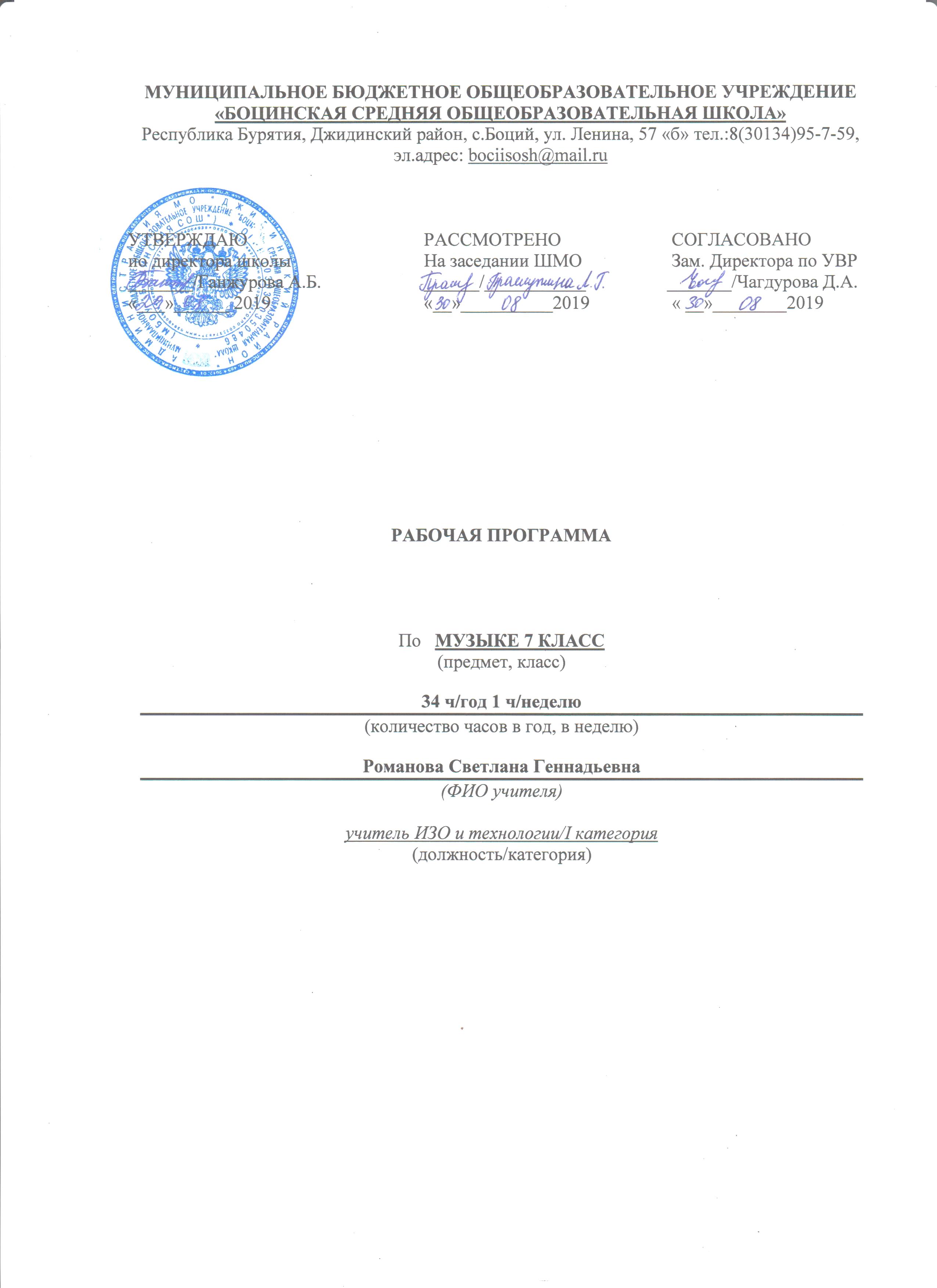 Рабочая программа по музыке для 7 класса составлена в соответствии с: - Федеральным законом Российской Федерации от 29 декабря 2012 г. N 273-ФЗ «Об образовании в Российской Федерации»; - Федеральным государственным образовательным стандартом основного общего образования, утвержденного приказом Министерства образования и науки РФ от 17 декабря 2010 № 1897;                                                                                  - авторской программой по музыке и содержанием программы «Музыка. 7 класс» авторов Науменко. Алеев, рекомендованной Минобрнауки РФ (М.: Просвещение, 2013) в соответствии с ФГОС 2 поколения. - Федеральным перечнем учебников, рекомендованный Министерством образования Российской Федерации к использованию в образовательном процессе в общеобразовательных учреждениях на 2019-20 20 учебный год.- Положением о рабочей программе муниципального бюджетного образовательного учреждения МБОУ «Боцинская СОШ».- Учебным планом МБОУ «Боцинская СОШ». - Уставом МБОУ «Боцинская СОШ».Цели и задачи музыкального образованияЦель музыкального образования и воспитания –  развитие музыкальной культуры школьников как неотъемлемой части духовной культуры – наиболее полно отражает заинтересованность современного общества в возрождении духовности, обеспечивает формирование целостного мировосприятия учащихся, их умения ориентироваться в жизненном информационном пространстве.Задачи: - развитие музыкальности; музыкального слуха, певческого голоса, музыкальной памяти, способности к сопереживанию; образного и ассоциативного мышления, творческого воображения;- освоение музыки и знаний о музыке, ее интонационно-образной природе, жанровом и стилевом многообразии, особенностях музыкального языка; музыкальном фольклоре, классическом наследии и современном творчестве отечественных и зарубежных композиторов; о воздействии музыки на человека; о ее взаимосвязи с другими видами искусства и жизнью;- овладение практическими умениями и навыками в различных видах музыкально-творческой деятельности: слушании музыки, пении, музыкально-пластическом движении, импровизации, драматизации исполняемых произведений;- воспитание эмоционально-ценностного отношения к музыке; устойчивого интереса к музыке, музыкальному искусству своего народа и других народов мира; музыкального вкуса учащихся; потребности к самостоятельному общению с высокохудожественной музыкой и музыкальному самообразованию.Планируемые результаты освоения учебного предметаЛичностные результаты: формирование основ российской гражданской идентичности, чувства гордости за свою Родину, российский народ и историю России, осознание своей этнической и национальной принадлежности в процессе освоения вершинных образцов отечественной музыкальной культуры, понимания ее значимости в мировом музыкальном процессе; становление гуманистических и демократических ценностных ориентаций, формирование уважительного отношения к иному мнению, истории и культуре разных народов на основе знакомства с их музыкальными традициями, выявления в них общих закономерностей исторического развития, процессов взаимовлияния, общности нравственных, ценностных, эстетических установок;  формирование целостного, социально ориентированного взгляда на мир в процессе познания произведений разных жанров, форм и стилей, разнообразных типов музыкальных образов и их взаимодействия;развитие мотивов учебной деятельности и формирование личностного смысла учения посредством раскрытия связей и отношений между музыкой и жизнью, освоения способов отражения жизни в музыке и различных форм воздействия музыки на человека;формирование представлений о нравственных нормах, развитие доброжелательности и эмоциональной отзывчивости, сопереживания чувствам других людей на основе восприятия произведений мировой музыкальной классики, их коллективного обсуждения и интерпретации в разных видах музыкальной исполнительской деятельности;формирование эстетических потребностей, ценностей и чувств на основе развития музыкально-эстетического сознания, проявляющего себя в эмоционально-ценностном отношении к искусству, понимании его функций в жизни человека и общества;Метапредметные результаты:Познавательные:Учащиеся научатся:логическим действиям сравнения, анализа, синтеза, обобщения, классификации по родовидовым признакам, установления аналогий и причинно-следственных связей, построения рассуждений, отнесения к известным понятиям, выдвижения предположений и подтверждающих их доказательств; применять методы наблюдения, экспериментирования, моделирования, систематизации учебного материала, выявления известного и неизвестного при решении различных учебных задач; понимать различие отражения жизни в научных и художественных текстах; адекватно воспринимать художественные произведения, осознавать многозначность содержания их образов, существование различных интерпретаций одного произведения; выполнять творческие задачи, не имеющие однозначного решения;осуществлять поиск оснований целостности художественного явления (музыкального произведения), синтеза как составления целого из частей;использовать разные типы моделей при изучении художественного явления (графическая, пластическая, вербальная, знаково-символическая), моделировать различные отношения между объектами, преобразовывать модели в соответствии с содержанием учебного материала и поставленной учебной целью;пользоваться различными способами поиска (в справочных источниках и открытом учебном информационном пространстве сети Интернет), сбора, обработки, анализа, организации, передачи и интерпретации информации в соответствии с коммуникативными и познавательными задачами и технологиями учебного предмета. Учащиеся получат возможность:научиться реализовывать собственные творческие замыслы, готовить свое выступление и выступать с аудио-, видео- и графическим сопровождением;удовлетворять потребность в культурно-досуговой деятельности, духовно обогащающей личность, в расширении и углублении знаний о данной предметной области.Регулятивные:Учащиеся научатся:принимать и сохранять учебные цели и задачи, в соответствии с ними планировать, контролировать и оценивать собственные учебные действия;договариваться о распределении функций и ролей в совместной деятельности; осуществлять взаимный контроль, адекватно оценивать собственное поведение и поведение окружающих;выделять и удерживать предмет обсуждения и критерии его оценки, а также пользоваться на практике этими критериями.прогнозировать содержание произведения по его названию и жанру, предвосхищать композиторские решения по созданию музыкальных образов, их развитию и взаимодействию в музыкальном произведении;мобилизации сил и волевой саморегуляции в ходе приобретения опыта коллективного публичного выступления и при подготовке к нему.Учащиеся получат возможность научиться:ставить учебные цели, формулировать исходя из целей учебные задачи, осуществлять поиск наиболее эффективных способов достижения результата в процессе участия в индивидуальных, групповых проектных работах;действовать конструктивно, в том числе в ситуациях неуспеха за счет умения осуществлять поиск наиболее эффективных способов реализации целей с учетом имеющихся условий.Коммуникативные:Учащиеся научатся:понимать сходство и различие разговорной и музыкальной речи;слушать собеседника и вести диалог; участвовать в коллективном обсуждении, принимать различные точки зрения на одну и ту же проблему; излагать свое мнение и аргументировать свою точку зрения; понимать композиционные особенности устной (разговорной, музыкальной) речи и учитывать их при построении собственных высказываний в разных жизненных ситуациях;использовать речевые средства и средства информационных и коммуникационных технологий для решения коммуникативных и познавательных задач; опосредованно вступать в диалог с автором художественного произведения посредством выявления авторских смыслов и оценок, прогнозирования хода развития событий, сличения полученного результата с оригиналом с целью внесения дополнений и корректив в ход решения учебно-художественной задачи;приобрести опыт общения с публикой в условиях концертного предъявления результата творческой музыкально-исполнительской деятельности.Учащиеся получат возможность:совершенствовать свои коммуникативные умения и навыки, опираясь на знание композиционных функций музыкальной речи;создавать музыкальные произведения на поэтические тексты и публично исполнять их сольно или при поддержке одноклассников.Предметные результаты:У учащихся будут сформированы:представления о роли музыки в жизни человека, в его духовно-нравственном развитии; о ценности музыкальных традиций народа;основы музыкальной культуры, художественный вкус, интерес к музыкальному искусству и музыкальной деятельности;представление о национальном своеобразии музыки в неразрывном единстве народного и профессионального музыкального творчества. Учащиеся научатся:активно творчески воспринимать музыку различных жанров, форм, стилей; слышать музыкальную речь как выражение чувств и мыслей человека, различать в ней выразительные и изобразительные интонации, узнавать характерные черты музыкальной речи разных композиторов;ориентироваться в разных жанрах музыкально-поэтического фольклора народов России (в том числе родного края); наблюдать за процессом музыкального развития на основе сходства и различия интонаций, тем, образов, их изменения; понимать причинно-следственные связи развития музыкальных образов и их взаимодействия;моделировать музыкальные характеристики героев, прогнозировать ход развития событий «музыкальной истории»;использовать графическую запись для ориентации в музыкальном произведении в разных видах музыкальной деятельности;воплощать художественно-образное содержание, интонационно-мелодические особенности народной и профессиональной музыки (в пении, слове, движении, игре на простейших музыкальных инструментах) выражать свое отношение к музыке в различных видах музыкально-творческой деятельности; планировать и участвовать в коллективной деятельности по созданию инсценировок музыкально-сценических произведений, интерпретаций инструментальных произведений в пластическом интонировании; Учащиеся получат возможность научиться:ориентироваться в нотном письме при исполнении простых мелодий;творческой самореализации в процессе осуществления собственных музыкально-исполнительских замыслов в различных видах музыкальной деятельности;организовывать культурный досуг, самостоятельную музыкально-творческую деятельность, музицировать и использовать ИКТ в музыкальном творчестве;оказывать помощь в организации и проведении школьных культурно-массовых мероприятий, представлять широкой публике результаты собственной музыкально-творческой деятельности, собирать музыкальные коллекции (фонотека, видеотека).Музыка как вид искусства.Выпускник научится:наблюдать за многообразными явлениями жизни и искусства, выражать своё отношение к искусству, оценивая художественно-образное содержание произведения в единстве с его формой;понимать специфику музыки и выявлять родство художественных образов разных искусств, различать особенности видов искусства;Выпускник получит возможность научиться:принимать активное участие в художественных событиях класса, музыкально-эстетической жизни школы, района, города и др. (музыкальные вечера, музыкальные гостиные, концерты для младших школьников и др.);самостоятельно решать творческие задачи, высказывать свои впечатления о концертах, спектаклях, кинофильмах, художественных выставках и др., оценивая их с художественно-эстетической точки зрения.Музыкальный образ и музыкальная драматургияВыпускник научится:раскрывать образное содержание музыкальных произведений разных форм, жанров и стилей; определять средства музыкальной выразительности, приёмы взаимодействия и развития музыкальных образов, особенности (типы) музыкальной драматургии, высказывать суждение об основной идее и форме её воплощения;понимать специфику и особенности музыкального языка, закономерности музыкального искусства, творчески интерпретировать содержание музыкального произведения в пении, музыкально-ритмическом движении, пластическом интонировании, поэтическом слове, изобразительной деятельности;Выпускник получит возможность научиться:заниматься музыкально-эстетическим самообразованием при организации культурного досуга, составлении домашней фонотеки, видеотеки, библиотеки и пр.; посещении концертов, театров и др.;воплощать различные творческие замыслы в многообразной художественной деятельности, проявлять инициативу в организации и проведении концертов, театральных спектаклей, выставок и конкурсов, фестивалей и др.Музыка в современном мире: традиции и инновацииВыпускник научится:ориентироваться в исторически сложившихся музыкальных традициях и поликультурной картине современного музыкального мира, разбираться в текущих событиях художественной жизни в отечественной культуре и за рубежом, владеть специальной терминологией, называть имена выдающихся отечественных и зарубежных композиторов и крупнейшие музыкальные центры мирового значения (театры оперы и балета, концертные залы, музеи);определять стилевое своеобразие классической, народной, религиозной, современной музыкиВыпускник получит возможность научиться:высказывать личностно-оценочные суждения о роли и месте музыки в жизни, о нравственных ценностях и эстетических идеалах, воплощённых в шедеврах музыкального искусства прошлого и современности, обосновывать свои предпочтения в ситуации выбора;структурировать и систематизировать на основе эстетического восприятия музыки и окружающей действительности изученный материал и разнообразную информацию, полученную из других источников.Содержание учебного курса «Магическая единственность» музыкального произведения. – 1чРаздел «Содержание в музыке» - 3ч.Тема: Музыку трудно объяснить словами -1часМузыка особое искусство среди других искусств. Только музыка может выразить невыразимое. Музыка присутствует в явлениях природы, в других видах искусства, в многообразии человеческих настроений и состояний души.Тема: Что такое музыкальное содержание – 1часКаждое искусство имеет свои особенности содержания. В музыке нет конкретных описаний. Музыка говорит нам о чем-то большем, что неизмеримо шире и богаче нашего опыта. Музыка обладает свойством обобщать.Тема: Что такое музыкальное содержание – 1часХудожественное произведение можно уподобить загадке. Стороны музыкального содержания воздействуют на человеческую душу. Музыкальные произведения воплощают основные человеческие чувства.Раздел «Каким бывает музыкальное содержание» – 5 (ч).Тема: Музыка, которую необходимо объяснить словами -1часМузыкальное содержание проявляет себя по-разному. Каждое искусство выражает себя своими собственными средствами. Музыкальное содержание в произведении П. И. Чайковского «Времена года».Тема: Ноябрьский образ в пьесе П. Чайковского -1часОбраз ноября по своему местоположению в круговороте времен года. Образ ноября в представлении великого русского композитора.Тема: «Восточная» партитура Н. Римского-Корсакова «Шехеразада» -1 час     Музыкальный колорит востока в произведениях русских композиторов. Восточная        тема в симфонической сюите Римского-Корсакова «Шехеразада».Тема: когда музыка не нуждается в словах -1 часМузыка понимает человека, угадывает его тайные стремления и порывы. Музыкальное произведение вызывает у разных людей различные представления и образы. Музыкальное содержание воплощает в себе различные грани единого, цельного, неделимого.            Обобщение -1 час.Раздел «Музыкальный образ» - 3 (ч).Тема: Лирические образы в музыке - 1 часМузыкальное содержание проявляет себя в музыкальных образах. Связь музыкального произведения с его образным строением. Лирические образы в произведениях Скрябина и Рахманинова.Тема: Драматические образы в музыке -1 часДраматизм в музыке связан с особенностями ее характера, музыкальной трактовкой героев и т. д. Образец драматического произведения-баллада Шуберта «Лесной царь».Тема: Эпические образы в музыке -1 часЭпическая опера-былина Римского-Корсакова «Садко».Раздел «О чём рассказывает музыкальный жанр» - 4 (ч).Тема: «Память жанра» -1 часМузыкальный жанр-огромный пласт воспоминаний, представлений и образов. В каждом жанре существует своя разнообразная музыкальная трактовка. Жанр всегда узнаваем.Тема: Такие разные песни, танцы, марши - 1 часРазнообразие музыкальных жанров в произведениях Чайковского, Бизе, Шопена.Тема: Такие разные песни, танцы, марши - 1 часТема: Такие разные песни, танцы, марши - 1 часРаздел «Что такое музыкальная форма» – 3 (ч).Тема: «Сюжеты» и «герои» музыкальной формы -1 час Широкое и узкое значение понятия музыкальной формы. Герои музыкальной формы на примере музыкальных произведений Моцарта и Шуберта.Тема: Художественная форма – это ставшее зримым содержание - 1 часЕдинство содержания и формы – непременный закон искусства. Музыкальное содержание не может быть реализовано вне формы.Тема:От целого к деталям - 1 часВоплощая свой музыкальный замысел, композитор продумывает форму произведения, все ее особенности – от общего строения до мельчайших деталей. Ведь в деталях нередко выражается главная сущность искусства.Раздел «Музыкальная композиция» – 6 (ч).Тема: Какой бывает музыкальная композиция -1 часМузыкальная композиция – строение музыкального произведения. В музыкальной композиции есть вся система образов, характеров и настроений. Взаимосвязь масштабности композиции и содержания.Тема: Музыкальный шедевр в шестнадцати тактах(период) -1 час      Простейшая форма музыки – период. Краткость и емкость музыкальной формы наиболее верна Прелюдия Шопена ля мажор.Тема: Два напева в романсе М.Глинки «Венецианская ночь» (двухчастная форма)-1часДвухчастная форма в музыке на примере романса Глинки «Венецианская ночь». Единство музыкального образа и образа поэтического.Тема: Трёхчастность в «Ночной серенаде» Пушкина – Глинки -1 часТрехчастная форма в музыке – основа многих самостоятельных произведений. Пример трехчастной формы в романсе Глинки «Я здесь, Инезилья».Тема: Многомерность образа в форме рондо -1 часФорма рондо основана на многократном повторении главной темы. Пример музыкальной формы в романсе Бородина «Спящая княжна» и балете Прокофьева «Ромео и Джульетта».Тема: Образ Великой Отечественной войны в «Ленинградской» симфонииД. Шостаковича (вариации) -1 часМузыкальная форма – форма вариаций. Первоначальная тема показывает образ в динамике видоизменяясь.Раздел «Музыкальная драматургия» – 8 (ч).Тема: Музыка в развитии -1 часМузыкальная драматургия – динамика музыкального звучания. Музыкальное звучание не стоит на месте, оно разворачивается во времени. Музыкальный пример «Старый замок» Мусоргского из цикла «Картинки с выставки».Тема: Музыкальный порыв -1 часДраматургия пьесы Шумана «Порыв». Средства музыкальной выразительности помогают понять основной образ пьесы.Тема: Движение образов и персонажей в оперной драматургии -1 часЯркий пример музыкальной драматургии в жанре оперы.Тема: Движение образов и персонажей в оперной драматургии -1 часТема: Диалог искусств: «Слово о полку Игореве» и «Князь Игорь» -1 часДревний литературный памятник – основа русской оперы Бородина «Князь Игорь».Тема: Диалог искусств: «Слово о полку Игореве» и «Князь Игорь» -1 часТема: Развитие музыкальных тем в симфонической драматургии -1 часСимфония – монументальный жанр инструментальной музыки. Четырехчастность симфонического жанра. Свойство симфонии – динамичность (смена разнохарактерных частей, смена внутри каждой части – особенности жанра симфонии).Заключительный урок: Содержание и форма в музыке -1 час.Тематическое планирование по музыке 7 класс (34часа)Итого 34 часа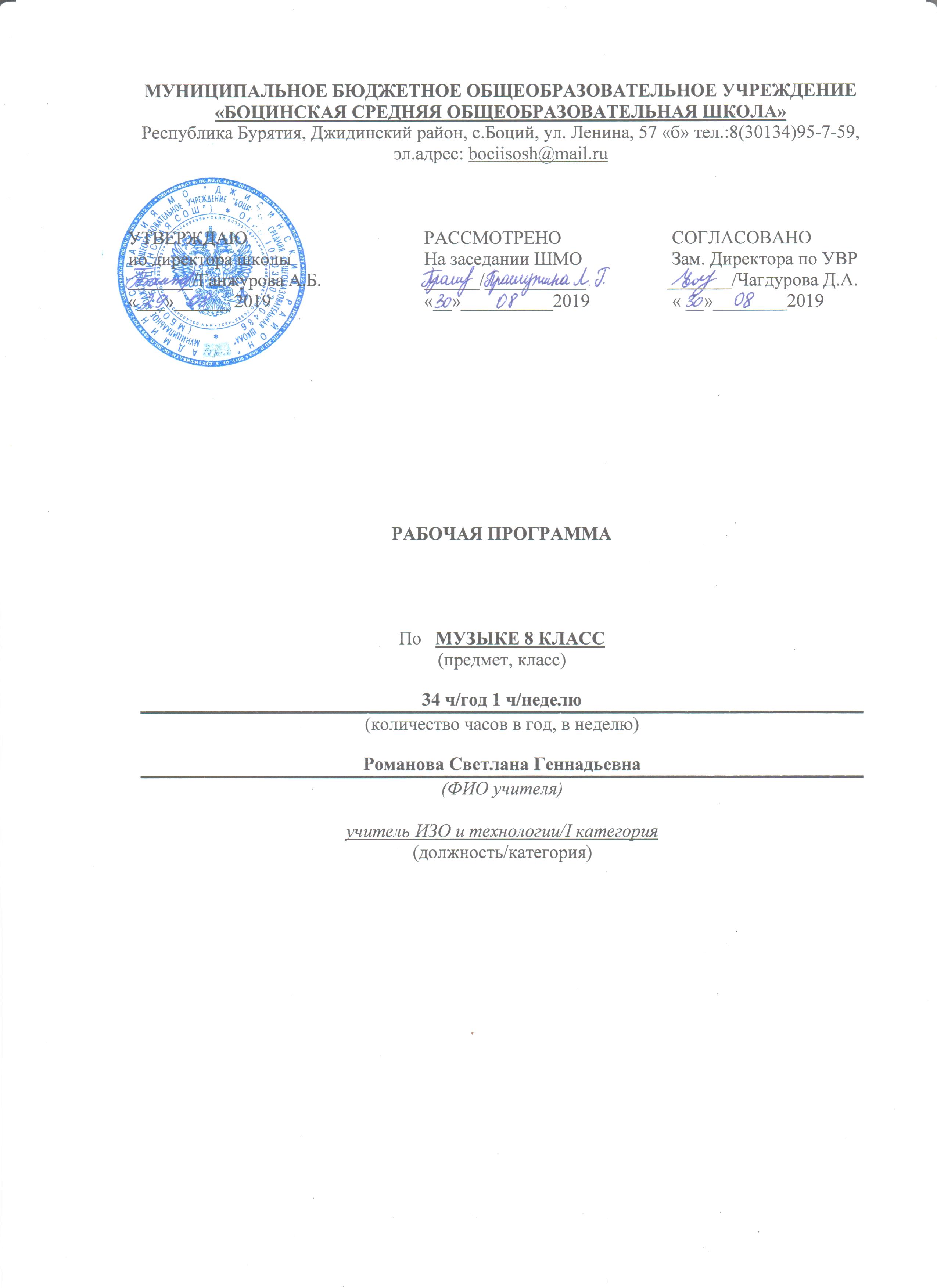 Пояснительная запискаРабочая программа по музыке для 8 класса составлена в соответствии с: - Федеральным законом Российской Федерации от 29 декабря 2012 г. N 273-ФЗ «Об образовании в Российской Федерации»; - Федеральным государственным образовательным стандартом основного общего образования, утвержденного приказом Министерства образования и науки РФ от 17 декабря 2010 № 1897;                                                                                  - авторской программой по музыке и содержанием программы «Музыка. 8 класс» авторов Науменко. Алеев, рекомендованной Минобрнауки РФ (М.: Просвещение, 2013) в соответствии с ФГОС 2 поколения. - Федеральным перечнем учебников, рекомендованный Министерством образования Российской Федерации к использованию в образовательном процессе в общеобразовательных учреждениях на 2019-20 20 учебный год.- Положением о рабочей программе муниципального бюджетного образовательного учреждения МБОУ «Боцинская СОШ».- Учебным планом МБОУ «Боцинская СОШ». - Уставом МБОУ «Боцинская СОШ».Цели и задачи музыкального образованияЦель музыкального образования и воспитания –  развитие музыкальной культуры школьников как неотъемлемой части духовной культуры – наиболее полно отражает заинтересованность современного общества в возрождении духовности, обеспечивает формирование целостного мировосприятия учащихся, их умения ориентироваться в жизненном информационном пространстве.Задачи: - развитие музыкальности; музыкального слуха, певческого голоса, музыкальной памяти, способности к сопереживанию; образного и ассоциативного мышления, творческого воображения;- освоение музыки и знаний о музыке, ее интонационно-образной природе, жанровом и стилевом многообразии, особенностях музыкального языка; музыкальном фольклоре, классическом наследии и современном творчестве отечественных и зарубежных композиторов; о воздействии музыки на человека; о ее взаимосвязи с другими видами искусства и жизнью;- овладение практическими умениями и навыками в различных видах музыкально-творческой деятельности: слушании музыки, пении, музыкально-пластическом движении, импровизации, драматизации исполняемых произведений;- воспитание эмоционально-ценностного отношения к музыке; устойчивого интереса к музыке, музыкальному искусству своего народа и других народов мира; музыкального вкуса учащихся; потребности к самостоятельному общению с высокохудожественной музыкой и музыкальному самообразованию.Планируемые результаты освоения учебного предметаЛичностные результаты: формирование основ российской гражданской идентичности, чувства гордости за свою Родину, российский народ и историю России, осознание своей этнической и национальной принадлежности в процессе освоения вершинных образцов отечественной музыкальной культуры, понимания ее значимости в мировом музыкальном процессе; становление гуманистических и демократических ценностных ориентаций, формирование уважительного отношения к иному мнению, истории и культуре разных народов на основе знакомства с их музыкальными традициями, выявления в них общих закономерностей исторического развития, процессов взаимовлияния, общности нравственных, ценностных, эстетических установок;  формирование целостного, социально ориентированного взгляда на мир в процессе познания произведений разных жанров, форм и стилей, разнообразных типов музыкальных образов и их взаимодействия;развитие мотивов учебной деятельности и формирование личностного смысла учения посредством раскрытия связей и отношений между музыкой и жизнью, освоения способов отражения жизни в музыке и различных форм воздействия музыки на человека;формирование представлений о нравственных нормах, развитие доброжелательности и эмоциональной отзывчивости, сопереживания чувствам других людей на основе восприятия произведений мировой музыкальной классики, их коллективного обсуждения и интерпретации в разных видах музыкальной исполнительской деятельности;формирование эстетических потребностей, ценностей и чувств на основе развития музыкально-эстетического сознания, проявляющего себя в эмоционально-ценностном отношении к искусству, понимании его функций в жизни человека и общества;Метапредметные результаты:Познавательные:Учащиеся научатся:логическим действиям сравнения, анализа, синтеза, обобщения, классификации по родовидовым признакам, установления аналогий и причинно-следственных связей, построения рассуждений, отнесения к известным понятиям, выдвижения предположений и подтверждающих их доказательств; применять методы наблюдения, экспериментирования, моделирования, систематизации учебного материала, выявления известного и неизвестного при решении различных учебных задач; понимать различие отражения жизни в научных и художественных текстах; адекватно воспринимать художественные произведения, осознавать многозначность содержания их образов, существование различных интерпретаций одного произведения; выполнять творческие задачи, не имеющие однозначного решения;осуществлять поиск оснований целостности художественного явления (музыкального произведения), синтеза как составления целого из частей;использовать разные типы моделей при изучении художественного явления (графическая, пластическая, вербальная, знаково-символическая), моделировать различные отношения между объектами, преобразовывать модели в соответствии с содержанием учебного материала и поставленной учебной целью;пользоваться различными способами поиска (в справочных источниках и открытом учебном информационном пространстве сети Интернет), сбора, обработки, анализа, организации, передачи и интерпретации информации в соответствии с коммуникативными и познавательными задачами и технологиями учебного предмета. Учащиеся получат возможность:научиться реализовывать собственные творческие замыслы, готовить свое выступление и выступать с аудио-, видео- и графическим сопровождением;удовлетворять потребность в культурно-досуговой деятельности, духовно обогащающей личность, в расширении и углублении знаний о данной предметной области.Регулятивные:Учащиеся научатся:принимать и сохранять учебные цели и задачи, в соответствии с ними планировать, контролировать и оценивать собственные учебные действия;договариваться о распределении функций и ролей в совместной деятельности; осуществлять взаимный контроль, адекватно оценивать собственное поведение и поведение окружающих;выделять и удерживать предмет обсуждения и критерии его оценки, а также пользоваться на практике этими критериями.прогнозировать содержание произведения по его названию и жанру, предвосхищать композиторские решения по созданию музыкальных образов, их развитию и взаимодействию в музыкальном произведении;мобилизации сил и волевой саморегуляции в ходе приобретения опыта коллективного публичного выступления и при подготовке к нему.Учащиеся получат возможность научиться:ставить учебные цели, формулировать исходя из целей учебные задачи, осуществлять поиск наиболее эффективных способов достижения результата в процессе участия в индивидуальных, групповых проектных работах;действовать конструктивно, в том числе в ситуациях неуспеха за счет умения осуществлять поиск наиболее эффективных способов реализации целей с учетом имеющихся условий.Коммуникативные:Учащиеся научатся:понимать сходство и различие разговорной и музыкальной речи;слушать собеседника и вести диалог; участвовать в коллективном обсуждении, принимать различные точки зрения на одну и ту же проблему; излагать свое мнение и аргументировать свою точку зрения; понимать композиционные особенности устной (разговорной, музыкальной) речи и учитывать их при построении собственных высказываний в разных жизненных ситуациях;использовать речевые средства и средства информационных и коммуникационных технологий для решения коммуникативных и познавательных задач; опосредованно вступать в диалог с автором художественного произведения посредством выявления авторских смыслов и оценок, прогнозирования хода развития событий, сличения полученного результата с оригиналом с целью внесения дополнений и корректив в ход решения учебно-художественной задачи;приобрести опыт общения с публикой в условиях концертного предъявления результата творческой музыкально-исполнительской деятельности.Учащиеся получат возможность:совершенствовать свои коммуникативные умения и навыки, опираясь на знание композиционных функций музыкальной речи;создавать музыкальные произведения на поэтические тексты и публично исполнять их сольно или при поддержке одноклассников.Предметные результаты:У учащихся будут сформированы:представления о роли музыки в жизни человека, в его духовно-нравственном развитии; о ценности музыкальных традиций народа;основы музыкальной культуры, художественный вкус, интерес к музыкальному искусству и музыкальной деятельности;представление о национальном своеобразии музыки в неразрывном единстве народного и профессионального музыкального творчества. Учащиеся научатся:активно творчески воспринимать музыку различных жанров, форм, стилей; слышать музыкальную речь как выражение чувств и мыслей человека, различать в ней выразительные и изобразительные интонации, узнавать характерные черты музыкальной речи разных композиторов;ориентироваться в разных жанрах музыкально-поэтического фольклора народов России (в том числе родного края); наблюдать за процессом музыкального развития на основе сходства и различия интонаций, тем, образов, их изменения; понимать причинно-следственные связи развития музыкальных образов и их взаимодействия;моделировать музыкальные характеристики героев, прогнозировать ход развития событий «музыкальной истории»;использовать графическую запись для ориентации в музыкальном произведении в разных видах музыкальной деятельности;воплощать художественно-образное содержание, интонационно-мелодические особенности народной и профессиональной музыки (в пении, слове, движении, игре на простейших музыкальных инструментах) выражать свое отношение к музыке в различных видах музыкально-творческой деятельности; планировать и участвовать в коллективной деятельности по созданию инсценировок музыкально-сценических произведений, интерпретаций инструментальных произведений в пластическом интонировании; Учащиеся получат возможность научиться:ориентироваться в нотном письме при исполнении простых мелодий;творческой самореализации в процессе осуществления собственных музыкально-исполнительских замыслов в различных видах музыкальной деятельности;организовывать культурный досуг, самостоятельную музыкально-творческую деятельность, музицировать и использовать ИКТ в музыкальном творчестве;оказывать помощь в организации и проведении школьных культурно-массовых мероприятий, представлять широкой публике результаты собственной музыкально-творческой деятельности, собирать музыкальные коллекции (фонотека, видеотека).Музыка как вид искусства.Выпускник научится:наблюдать за многообразными явлениями жизни и искусства, выражать своё отношение к искусству, оценивая художественно-образное содержание произведения в единстве с его формой;понимать специфику музыки и выявлять родство художественных образов разных искусств, различать особенности видов искусства;Выпускник получит возможность научиться:принимать активное участие в художественных событиях класса, музыкально-эстетической жизни школы, района, города и др. (музыкальные вечера, музыкальные гостиные, концерты для младших школьников и др.);самостоятельно решать творческие задачи, высказывать свои впечатления о концертах, спектаклях, кинофильмах, художественных выставках и др., оценивая их с художественно-эстетической точки зрения.Музыкальный образ и музыкальная драматургияВыпускник научится:раскрывать образное содержание музыкальных произведений разных форм, жанров и стилей; определять средства музыкальной выразительности, приёмы взаимодействия и развития музыкальных образов, особенности (типы) музыкальной драматургии, высказывать суждение об основной идее и форме её воплощения;понимать специфику и особенности музыкального языка, закономерности музыкального искусства, творчески интерпретировать содержание музыкального произведения в пении, музыкально-ритмическом движении, пластическом интонировании, поэтическом слове, изобразительной деятельности;Выпускник получит возможность научиться:заниматься музыкально-эстетическим самообразованием при организации культурного досуга, составлении домашней фонотеки, видеотеки, библиотеки и пр.; посещении концертов, театров и др.;воплощать различные творческие замыслы в многообразной художественной деятельности, проявлять инициативу в организации и проведении концертов, театральных спектаклей, выставок и конкурсов, фестивалей и др.Музыка в современном мире: традиции и инновацииВыпускник научится:ориентироваться в исторически сложившихся музыкальных традициях и поликультурной картине современного музыкального мира, разбираться в текущих событиях художественной жизни в отечественной культуре и за рубежом, владеть специальной терминологией, называть имена выдающихся отечественных и зарубежных композиторов и крупнейшие музыкальные центры мирового значения (театры оперы и балета, концертные залы, музеи);определять стилевое своеобразие классической, народной, религиозной, современной музыкиВыпускник получит возможность научиться:высказывать личностно-оценочные суждения о роли и месте музыки в жизни, о нравственных ценностях и эстетических идеалах, воплощённых в шедеврах музыкального искусства прошлого и современности, обосновывать свои предпочтения в ситуации выбора;структурировать и систематизировать на основе эстетического восприятия музыки и окружающей действительности изученный материал и разнообразную информацию, полученную из других источников.Содержание учебного предмета                         Тема года: «Традиция и современность в музыке» (34часа)О традиции в музыке (3ч.) Живая сила традиции. Различие понятий «современной» и «модной» музыки. Стиль в музыкальном искусстве: классицизм в музыке, Венская классическая школа, романтизм, реализм, «Могучая кучка», импрессионизм. Индивидуальный стиль композиторов-классиков. «Стилевые направления музыкального искусства 20 векаСказочно-мифологические темы(6ч.)Философское определение мифа как «формы целостного массового переживания и истолкования действительности при помощи чувственно-наглядных образов. «Роль мифа в появлении искусства. Мир сказочной мифологии. «Сказка – ложь, да в ней – намек, добрым молодцам урок».Слушание: Языческая Русь в «Весне священной» И.Стравинского, Н.Римский-Корсаков. Сцена Весны с птицами. Вступление к опере «Снегурочка»; И. Стравинский. Весенние гадания. Пляски щеголих. Из балета «Весна священная»; К. Дебюсси. «Послеполуденный отдых фавна»Мир человеческих чувств (10ч)Трагедия и радость любви в музыке. Выдающиеся музыкальные произведения о любви в жанрах духовной, вокальной, инструментальной, симфонической, камерной музыки. Образы радости в музыке. «Мелодией одной звучат печаль и радость». «Слёзы людские, о слёзы людские». Высота духовного сопереживания в мистериях И.С.Баха «Страсти по Матфею» и «Страсти по Иоанну». Возвышенный гимн любви «Аве Мария». Разучивание: романс «Я тебя никогда не забуду» из оперы А. Рыбникова «Юнона и Авось», А. Макаревич «Пока горит свеча», В.Высоцкий «Братские могилы», Ю. Визбор «Ты у меня одна», В. Высоцкий «Песня о друге»; К. Кельми «Замыкая круг».В поисках истины и красоты (5ч)Мир духовных исканий человека. Величие и многогранность чувства любви. Мир церковной музыки. «Хор – уста Церкви». Византийские корни русского церковного пения. Рождество Христово в народной и композиторской музыке. Рождественский кант. Колядки. Православная авторская песня. Колокольный звон на Руси. «Мелодией одной звучат печаль и радость».Слушание:Д. Шостакович, стихи Микеланджело Буонарроти «Бессмертие» из сюиты для баса и фортепиано; П. Чайковский «Болезнь куклы» из «Детского альбома»; Р.Шуман «Грезы»; С. Рахманинов «Колокола» № 1, из поэмы для солистов, хора и симфонического оркестра; П.Чайковский «Декабрь. Святки» из цикла «Времена года Е. Крылатов, Ю. Энтин «Колокала».О современности в музыке (9ч)Как мы понимаем современность? Вечные сюжеты. Философские образы ХХ века. «Турангалила-симфония» О. Мессиана. Массовая музыкальная культура сегодня. Массовая песня. Музыка театра и кино. Авторская песня. Новые области в музыке ХХ века (джазовая и эстрадная музыка). Лирические страницы советской музыки. Диалог времён в музыке А. Шнитке. Антология рок – музыки. Рок опера. Зарубежная поп музыка. Российская эстрада. Обобщение материала по теме «Традиция и современность в музыке». Итоговое тестирование.Слушание музыки: произведения по выбору обучающихся. Разучивание песен: А.Флярковский, стихи А. Дидурова «Прощальный вальс»; И. Грибулина. Прощальная. Обработка Ю. АлиеваОбобщающий урок по теме года «Традиции и современность в музыке» (1ч).Тематическое планирование по музыке 8 класс (34часа)№ урокаРаздел, темаКол-во часовДата по плану плллплануДатапо фактуКоррекция1.Музыка рассказывает обо всём1Древний союз (3часа)Древний союз (3часа)Древний союз (3часа)Древний союз (3часа)Древний союз (3часа)Древний союз (3часа)2.Истоки13.Искусство открывает мир14. Искусства различны, тема едина1Слово и музыка (3часа)Слово и музыка (3часа)Слово и музыка (3часа)Слово и музыка (3часа)Слово и музыка (3часа)Слово и музыка (3часа)5.Два великих начала искусства16.«Стань музыкою, слово!»17.Музыка «дружит» не только с поэзией1Песня (4 часа)Песня (4 часа)Песня (4 часа)Песня (4 часа)Песня (4 часа)Песня (4 часа)8.Песня – верный спутник человека19.Песня – верный спутник человека110.Мир русской песни111.Песни народов мира1Романс (2часа)Романс (2часа)Романс (2часа)Романс (2часа)Романс (2часа)Романс (2часа)12.Романса трепетные звуки113.Мир человеческих чувств1Хоровая музыка (3часа)Хоровая музыка (3часа)Хоровая музыка (3часа)Хоровая музыка (3часа)Хоровая музыка (3часа)14.Народная хоровая музыка. Хоровая музыка в храме115.Что может изображать хоровая музыка116.Обобщающий урок по теме «Хоровая музыка»1Опера (2часа)Опера (2часа)Опера (2часа)Опера (2часа)Опера (2часа)Опера (2часа)17.Самый значительный жанр вокальной музыки118. Из чего состоит опера1Балет (2часа)Балет (2часа)Балет (2часа)Балет (2часа)Балет (2часа)19.Единство музыки и танца120.«Русские сезоны» в Париже1Музыка звучит в литературе (2часа)Музыка звучит в литературе (2часа)Музыка звучит в литературе (2часа)Музыка звучит в литературе (2часа)Музыка звучит в литературе (2часа)Музыка звучит в литературе (2часа)21.Музыкальность слова122.Музыкальные сюжеты в литературе1Образы живописи в музыке (2часа)Образы живописи в музыке (2часа)Образы живописи в музыке (2часа)Образы живописи в музыке (2часа)Образы живописи в музыке (2часа)Образы живописи в музыке (2часа)23.Живописность искусства124.«Музыка – сестра живописи»1Музыкальный портрет (1час)Музыкальный портрет (1час)Музыкальный портрет (1час)Музыкальный портрет (1час)Музыкальный портрет (1час)Музыкальный портрет (1час)25.Может ли музыка выразить характер человека1Пейзаж в музыке (2часа)Пейзаж в музыке (2часа)Пейзаж в музыке (2часа)Пейзаж в музыке (2часа)Пейзаж в музыке (2часа)Пейзаж в музыке (2часа)26.Образы природы в творчестве музыкантов127.«Музыкальные краски» в произведениях композиторов-импрессионистов1«Музыкальная живопись» сказок и былин (3часа)«Музыкальная живопись» сказок и былин (3часа)«Музыкальная живопись» сказок и былин (3часа)«Музыкальная живопись» сказок и былин (3часа)«Музыкальная живопись» сказок и былин (3часа)«Музыкальная живопись» сказок и былин (3часа)28.Волшебная красочность музыкальных сказок129.Сказочные герои в музыке130.Тема богатырей в музыке1Музыка в произведениях изобразительного искусства (2 часа)Музыка в произведениях изобразительного искусства (2 часа)Музыка в произведениях изобразительного искусства (2 часа)Музыка в произведениях изобразительного искусства (2 часа)Музыка в произведениях изобразительного искусства (2 часа)Музыка в произведениях изобразительного искусства (2 часа)31 – 32.«Хорошая живопись – это музыка, это мелодия»233.Урок – обобщение по теме: «Музыка и изобразительное искусство»  134.Урок – концерт по теме: «Музыка и изобразительное искусство»  1№Тема урока, разделаКол-во часовДата проведения по плануДата проведения по фактуДата проведения по фактуКоррекция 1Введение. Музыка души.  1«Тысяча миров музыки». (8 часов)«Тысяча миров музыки». (8 часов)«Тысяча миров музыки». (8 часов)«Тысяча миров музыки». (8 часов)«Тысяча миров музыки». (8 часов)«Тысяча миров музыки». (8 часов)«Тысяча миров музыки». (8 часов)Наш вечный спутник.3Искусство и фантазия.14Искусство – память человечества.15В чём сила искусства.16Волшебная сила музыки.17Музыка объединяет людей.18Урок-обобщение по теме «Тысяча миров музыки».19Единство музыкального произведения.1Ритм.7Ритм.7Ритм.7Ритм.7Ритм.7Ритм.7Ритм.7 «Ритм в природе. Ритм в жизни»Защита проекта111-12О чём рассказывает музыкальный ритм.213Диалог метра и ритма.114-15Темп.2От адажио к престо.216 Мелодия. 3«Мелодия – душа музыки».117«Мелодией одной звучат печаль и радость».118Мелодия «угадывает нас самих».119Гармония. 4Что такое гармония в музыке.120Два начала гармонии.121Как могут проявляться выразительные возможности гармонии.122Красочность музыкальной гармонии.123Полифония.2 Мир образов полифонической музыки.124Философия фуги.125Фактура.2 Какой бывает музыкальная фактура.126 Пространство фактуры.127Тембр.3 Тембры – музыкальные краски.128 Соло и тутти.129Динамика.1 Громкость и тишина в музыке.130 Тонкая палитра оттенков.131-32«Чудесная тайна музыки».2  По законам красоты.233Современные исполнители.1 Современная вокальная и инструментальная музыка.134Современная вокальная и инструментальная музыка.1Всего34№ урокаТема урока, разделаКол-во часовДата проведения по плануДата проведения по фактуКоррекция 1«Магическая единственность» музыкального произведения1 Содержание в музыке (3 ч) Содержание в музыке (3 ч) Содержание в музыке (3 ч) Содержание в музыке (3 ч) Содержание в музыке (3 ч) Содержание в музыке (3 ч)2Музыку трудно объяснить словами1Музыку трудно объяснить словами13-4Что такое музыкальное содержание2 Каким бывает музыкальное содержание (5 ч) Каким бывает музыкальное содержание (5 ч) Каким бывает музыкальное содержание (5 ч) Каким бывает музыкальное содержание (5 ч) Каким бывает музыкальное содержание (5 ч) Каким бывает музыкальное содержание (5 ч)5Музыка, которую необходимо объяснять словами16Ноябрьский образ в пьесе П. И. Чайковского17«Восточная» партитура Н. А. Римского-Корсакова18Когда музыка не нуждается в словах19Содержание в музыке1Музыкальный образ (3 ч)Музыкальный образ (3 ч)Музыкальный образ (3 ч)Музыкальный образ (3 ч)Музыкальный образ (3 ч)Музыкальный образ (3 ч)10Лирические образы в музыке111Драматические образы в музыке112Эпические образы в музыке1 О чем рассказывает музыкальный жанр (4 ч) О чем рассказывает музыкальный жанр (4 ч) О чем рассказывает музыкальный жанр (4 ч) О чем рассказывает музыкальный жанр (4 ч) О чем рассказывает музыкальный жанр (4 ч) О чем рассказывает музыкальный жанр (4 ч)13«Память жанра»114Такие разные песни115Такие разные танцы116Такие разные марши1 Что такое музыкальная форма (3 ч) Что такое музыкальная форма (3 ч) Что такое музыкальная форма (3 ч) Что такое музыкальная форма (3 ч) Что такое музыкальная форма (3 ч) Что такое музыкальная форма (3 ч)17«Сюжеты» и «герои» музыкальной формы118Художественная форма – это ставшее зримым содержание119От целого к деталям1 Музыкальная композиция (6 ч) Музыкальная композиция (6 ч) Музыкальная композиция (6 ч) Музыкальная композиция (6 ч) Музыкальная композиция (6 ч) Музыкальная композиция (6 ч)20Какой бывает музыкальная композиция121Музыкальный шедевр в шестнадцати тактах (период)122Два напева в романсе М. Глинки «Венецианская ночь» (двухчастная форма)123Трехчастность в «ночной серенаде» Пушкина-Глинки124-25Многомерность образа в форме рондо226Образ Великой Отечественной войны в «Ленинградской» симфонии Д. Шостаковича127Музыкальная композиция1Раздел VII. Музыкальная драматургия (8 ч)Раздел VII. Музыкальная драматургия (8 ч)Раздел VII. Музыкальная драматургия (8 ч)Раздел VII. Музыкальная драматургия (8 ч)Раздел VII. Музыкальная драматургия (8 ч)Раздел VII. Музыкальная драматургия (8 ч)28Музыка в развитии129Музыкальный порыв130Движение образов и персонажей в оперной драматургии131-32Диалог искусств: «Слово о полку Игореве» и «Князь Игорь»233Содержание и формы в музыке 134Итоги года. Заключительный урок.1№Тема урокаКол-во часовДата проведения по плануДата проведения по фактуКоррекция О традиции в музыке (3ч.)О традиции в музыке (3ч.)О традиции в музыке (3ч.)О традиции в музыке (3ч.)О традиции в музыке (3ч.)О традиции в музыке (3ч.)1Музыка «старая» и «новая»12Настоящая музыка не бывает «старой» 13 Живая сила традиции1Сказочно-мифологические темы(6ч.)Сказочно-мифологические темы(6ч.)Сказочно-мифологические темы(6ч.)Сказочно-мифологические темы(6ч.)Сказочно-мифологические темы(6ч.)Сказочно-мифологические темы(6ч.)4 Искусство начинается с мифа15Мир сказочной мифологии: опера  Н.Римского- Корсакова «Снегурочка»16Языческая Русь в «Весне священной»И. Стравинского17«Благословляю вас, леса...»18Обобщающий урок19«Благословляю вас, леса...»1Мир человеческих чувств (10ч)Мир человеческих чувств (10ч)Мир человеческих чувств (10ч)Мир человеческих чувств (10ч)Мир человеческих чувств (10ч)Мир человеческих чувств (10ч)10Образы радости в музыке 111«Мелодией одной звучат  печаль радость»112«Мелодией одной звучат печаль радость»113 «Слезы людские, о слезы-людские...» 114Бессмертные звуки «Лунной» сонаты115Два пушкинских образа в музыке116Два пушкинских образа в музыке117Трагедия любви в музыке. П. Чайковский.«Ромео и Джульетта»118Подвиг во имя свободы. Л. Бетховен.Увертюра «Эгмонт»119Мотивы пути и дороги в русском искусстве1В поисках истины и красоты (5ч)В поисках истины и красоты (5ч)В поисках истины и красоты (5ч)В поисках истины и красоты (5ч)В поисках истины и красоты (5ч)В поисках истины и красоты (5ч)20Мир духовной музыки 121Колокольный звон на Руси 122Рождественская звезда 123От Рождества до Крещений 124«Светлый Праздник». Православная музыка 1О современности в музыке (9ч)О современности в музыке (9ч)О современности в музыке (9ч)О современности в музыке (9ч)О современности в музыке (9ч)О современности в музыке (9ч)25Как мы понимаем современность126Вечные сюжеты 127Философские образы XX века: «Турангалила-симфония» О. Мессиана 128Диалог Запада и Востока в   творчестве современных композиторов 129 Новые области в музыке XX века(джазовая музыка) 130Лирические страницы советской музыки 131Диалог времен в музыке А. Шнитке 132«Любовь никогда не перестанет 133Подводим итоги 134ЗАКЛЮЧИТЕЛЬНЫЙ УРОК1